ZAMAWIAJĄCY: GMINA PROSTKIul. 1 Maja 44 b, 19 - 335 ProstkiNumer postępowania RI.271.20.2023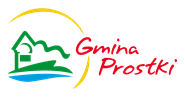 PROSTKI 2023SPIS TREŚCINazwa oraz adres zamawiającego, numer telefonu, adres poczty elektronicznej, adres strony internetowej prowadzonego postępowania,Adres strony internetowej na której udostępniane będą zmiany i wyjaśnienia treści swz    oraz    inne     dokumenty     zamówienia     bezpośrednio     związane     z postępowaniem 
o udzielenie zamówienia,Tryb udzielenia zamówienia, Opis przedmiotu zamówienia,Informacja o przedmiotowych środkach dowodowych,Termin wykonania zamówienia,Projektowane postanowienia umowy w sprawie zamówienia publicznego, które zostaną wprowadzone do treści umowy,Informacje o środkach komunikacji elektronicznej, przy użyciu których zamawiający   będzie    komunikował    się    z    wykonawcami oraz informacje o wymaganiach technicznych i organizacyjnych sporządzania, wysyłania i odbierania korespondencji  elektronicznej,Wskazanie osób uprawnionych do komunikowania się z wykonawcami,Opis sposobu udzielania wyjaśnień dotyczących specyfikacji warunków zamówienia, Termin związania ofertą,Opis sposobu przygotowania ofert i składania oferty,Termin składania ofert,Termin otwarcia ofert,Podstawy wykluczenia, informacja o warunkach udziału w postępowaniu o udzielenie zamówienia,Wykaz podmiotowych środków dowodowych,Sposób sporządzania i przekazania informacji/ dokumentów,Wymagania dotyczące wadium,Sposób obliczenia ceny,Opis kryteriów oceny ofert, wagi tych kryteriów – z wyjątkiem sytuacji gdy najkorzystniejszą ofertę określa się wyłącznie na podstawie ceny, sposób oceny ofert,Informacje o formalnościach, jakie muszą zostać dopełnione po wyborze oferty w celu zawarcia umowy w sprawie zamówienia publicznego,Informacje dotyczące zabezpieczenia należytego wykonania umowy,Pouczenie o środkach ochrony prawnej przysługujących wykonawcy,Realizacja obowiązków informacyjnych,Załączniki do swz.	Nazwa oraz adres zamawiającego, numer telefonu i fax:Gmina Prostki, reprezentowana przez Wójta – Rafała Wilczewskiegoul. 1 Maja 44 b, 19 - 335 Prostkitel. (87)  611 20 12, fax: (87) 611 20 79Godziny pracy Urzędu: 7.00 - 15.00 od poniedziałku do piątku.adres poczty elektronicznej: sekretariat@prostki.pladres strony internetowej: www.prostki.plAdres strony internetowej prowadzonego postępowania/ adres, gdzie będą udostępnianie dokumenty prowadzonego postępowania: https://platformazakupowa.pl/ug_prostki
Adres strony internetowej na której udostępniane będą zmiany i wyjaśnienia treści SWZ oraz inne dokumenty zamówienia bezpośrednio związane z postępowaniem o udzielenie zamówienia, jest tożsamy z  adresem   stron    internetowych    prowadzonego    postępowania,  o którym mowa w Rozdziale 1 ust. 2 SWZ, tj.: https://platformazakupowa.pl/ug_prostki W postępowaniu o udzielenie zamówienia komunikacja między zamawiającym, 
a wykonawcami odbywa się przy użyciu strony:platformy e-zamówienia, która dostępna jest pod adresem: https://platformazakupowa.pl/ug_prostki Niniejsza SWZ ze wszystkimi załącznikami oraz ewentualnymi późniejszymi uzupełnieniami/zmianami stanowi komplet materiałów niezbędnych do przygotowania oferty. Przed terminem składania ofert wykonawcy winni sprawdzić ponownie zawartość umieszczonych na stronie internetowej, w ramach niniejszego postępowania, dokumentów, 
w celu zapoznania się z treścią ewentualnych odpowiedzi lub wyjaśnień, albo innymi wprowadzonymi zmianami. Za zapoznanie się z całością udostępnionych dokumentów odpowiada wykonawca. Postępowanie o udzielenie zamówienia klasycznego, prowadzone w oparciu o przepisy ustawy z dnia 11 września 2019 r. – Prawo zamówień publicznych (dalej jako: ustawa Pzp).Tryb udzielania zamówienia: przetarg nieograniczony (art. 132 ustawy Pzp).Do udzielenia zamówienia będącego przedmiotem niniejszego postępowania stosuje się przepisy ustawy Pzp oraz akty wykonawcze wydane na jej podstawie, a w sprawach nieuregulowanych ustawą Pzp – przepisy ustawy z dnia 23 kwietnia 1964 r. - Kodeks Cywilny (t.j. Dz.U. z 2022r. poz. 1360 z późn. zm.).Celem zaciągnięcia kredytu długoterminowego jest sfinansowanie planowanego deficytu budżetu oraz spłata wcześniej zaciągniętych zobowiązań z tytułu zaciągniętej pożyczki do kwoty 8 000 000,00 zł.  Termin wykonania umowy: 124 miesięcy, jednak nie wcześniej niż od chwili zawarcia umowy do ostatecznej spłaty kredytu przewidywanej na grudzień 2033 r. Spłata rat kapitałowych wynikająca z umowy kredytowej następować będzie w okresie od marca 2024 r. do grudnia 2033 r. Bank postawi do dyspozycji Zamawiającego kredyt niezwłocznie po zawarciu umowy, jednak nie później niż do 28.12.2023 r.Zamawiający nie przewiduje możliwości spłaty rat kredytu w walutach obcych. Wszelkie naliczenia pomiędzy wykonawcą a zamawiającym będą dokonywane w złotych polskich (PLN).Wspólny Słownik Zamówień (CPV): główny przedmiot: 66113000 - 5 usługi udzielania kredytu.Szczegółowy opis przedmiotu zamówienia zawiera załącznik nr 1 do SWZ.Podział zamówienia na częściZamawiający nie dokonuje podziału zamówienia na części. Tym samym zamawiający nie dopuszcza składania ofert częściowych, o których mowa w art. 7 pkt 15 ustawy Pzp.Powody niedokonania podziału: Podział zamówienia spowodowałby, że zamawiający nie osiągnie korzystnego efektu ekonomicznego w związku z zaciągniętym zobowiązaniem. Ponadto podział przedmiotu zamówienia spowoduje także trudności techniczne, dodatkowe koszty wykonania zamówienia.Oferty wariantoweZamawiający nie dopuszcza składania ofert wariantowych.Wymagania w zakresie zatrudnienia na podstawie stosunku pracy (art. 95 ust. 1 ustawy Pzp)Stosownie do dyspozycji art. 95 ustawy Pzp zamawiający wymaga, aby wykonawca lub podwykonawca wykonujący czynności związane z realizacją zamówienia zatrudniał pracowników na podstawie stosunku pracy, tj.  zatrudniał  osoby  wykonujące   wskazane   przez Zamawiającego czynności, które polegają na wykonywaniu pracy w sposób określony w art. 22 §1 ustawy z dnia 26 czerwca 1974r.  Kodeksu pracy (tekst  jednolity: Dz. U. z 2022r., poz. 1510 ze zm.).Wymóg ten dotyczy osób, które wykonują czynności bezpośrednio związane z udzieleniem i obsługą kredytu w trakcie trwania umowy. Obowiązek ten nie obejmuje zatem czynności w ramach wykonywania samodzielnych funkcji kierowniczych.Wymagania dotyczące sposobu dokumentowania zatrudnienia osób na umowę o pracę, uprawnienia kontrolne Zamawiającego oraz sankcje z tytułu braku zatrudniania osób na umowę o pracę zostały szczegółowo określone w projektowanych postanowieniach umowy w sprawie zamówienia publicznego, stanowiących załącznik nr 1 - Opis przedmiotu zamówienia i projektowane postanowienia umowy w sprawie zamówienia publicznego SWZ.Wymagania w zakresie zatrudnienia osób, o których mowa w art. 96 ust. 2 pkt 2 ustawy Pzp.Zamawiający nie przewiduje wymagań w zakresie zatrudnienia osób, o których mowa powyżej.Zastrzeżenie możliwości ubiegania się o udzielenie zamówienia wyłącznie przez Wykonawców o których mowa w art. 94 ustawy Pzp.Zamawiający nie dokonuje zastrzeżenia, o którym mowa powyżej.Zamówienia, o których mowa w art. 214 ust. 1 pkt 7 i 8 ustawy Pzp:Zamawiający nie przewiduje udzielenia zamówień, o których mowa powyżej.Wizja lokalna lub sprawdzenie dokumentówZamawiający nie przewiduje możliwości ani nie wymaga przeprowadzenia przez Wykonawcę wizji lokalnej lub sprawdzenia przez Wykonawcę dokumentów niezbędnych do realizacji zamówienia (art. 131 ust. 2 ustawy Pzp).Zwrot kosztów udziału w postępowaniuZamawiający nie przewiduje zwrotu, o którym mowa powyżej, z wyłączeniem przypadku o którym  mowa w art. 261 ustawy Pzp.Obowiązek osobistego wykonania przez Wykonawcę kluczowych zadańZamawiający nie dokonuje zastrzeżenia, o którym mowa powyżej zarówno w stosunku do Wykonawcy (art. 121 ustawy Pzp) jak i poszczególnych Wykonawców wspólnie ubiegających się o udzielenie zamówienia (art. 60 ustawy Pzp).Umowa ramowaZamawiający nie przewiduje zawarcia umowy ramowej dla przedmiotowego postępowania.Aukcja elektronicznaZamawiający nie przewiduje wyboru najkorzystniejszej oferty z zastosowaniem aukcji elektronicznej.PodwykonawstwoZgodnie z postanowieniami art. 462 ust. 1 ustawy Pzp, Wykonawca może powierzyć wykonanie części zamówienia Podwykonawcy.Zamawiający żąda:wskazania przez Wykonawcę w ofercie (wzór Formularza oferty – Załącznik nr 2 do SWZ), części zamówienia, których wykonanie zamierza powierzyć Podwykonawcom oraz podania nazw ewentualnych Podwykonawców, jeżeli są już znani.wypełnienia przez Wykonawcę Części II (Informacje dotyczące wykonawcy), Sekcja D (Informacje dotyczące podwykonawców, na których zdolności wykonawca nie polega), oświadczenia o którym mowa w art. 125 ust. 1-2 ustawy Pzp i w odpowiedzi na pytanie:„Czy wykonawca zamierza zlecić osobom trzecim podwykonawstwo jakiejkolwiek części zamówienia” – zaznaczenie właściwego pola wyboru: „Tak” albo „Nie”, a w przypadku wyboru odpowiedzi „Tak” – podania wykazu proponowanych Podwykonawców (o ile jest to wiadome).Brak powyższego wskazania / wypełnienia będzie równoznaczny z brakiem zamiaru powierzenia Podwykonawcom wykonania części zamówienia.Zamawiający nie będzie badał czy nie zachodzą wobec Podwykonawcy (niebędącego podmiotem udostępniającym zasoby), podstawy wykluczania, o których mowa w art. 108 oraz art. 109 ust. 1 pkt 5 i 7-10 ustawy Pzp oraz nie będzie żądał przedstawienia oświadczenia o którym mowa w art. 125 ust. 1 ustawy Pzp lub podmiotowych środków dowodowych dotyczących tego Podwykonawcy.Zamawiający w przedmiotowym postępowaniu nie żąda złożenia przedmiotowych środków dowodowych.Przedmiot zamówienia należy wykonać w terminie: 124 miesięcy od daty zawarcia umowy.Udostępnienie zamawiającemu kredytu: od dnia zawarcia umowy, jednak nie później niż do dnia 28.12.2023 r. Okres spłaty rat kapitałowych kredytu marzec 2024r. – grudzień 2033r.Projektowane postanowienia umowy w sprawie zamówienia publicznego, które zostaną wprowadzone do treści umowy określa załącznik nr 1 SWZ.Przepisy regulujące sporządzanie i przekazywanie dokumentów elektronicznych:Ustawa z dnia 17 lutego 2005 r. o informatyzacji działalności podmiotów realizujących zadania publiczne (t.j. Dz.U. z 2023r. poz. 57 z późn. zm.).Rozporządzenie Rady Ministrów z dnia 12 kwietnia 2012 r. w sprawie Krajowych Ram Interoperacyjności, minimalnych wymagań dla rejestrów publicznych 
i wymiany informacji w postaci elektronicznej oraz minimalnych wymagań dla systemów teleinformatycznych - t.j. Dz.U. z 2017r. poz. 2247 (wprowadzone na podstawie art. 18 ustawy z dnia 17 lutego 2005r. o informatyzacji działalności podmiotów realizujących zadania publiczne) zwane dalej „Rozporządzeniu KRI” .Rozporządzenie Prezesa Rady Ministrów z dnia 30 grudnia 2020 r. w sprawie sposobu sporządzania i przekazywania informacji oraz wymagań technicznych dla dokumentów elektronicznych oraz środków komunikacji elektronicznej 
w postępowaniu o udzielenie zamówienia publicznego lub konkursie - t.j. Dz.U. 
z 2020r. poz. 2452  (wprowadzone na podstawie art. 70 ustawy Pzp).Rozporządzenie Ministra Rozwoju Pracy i Technologii z dnia 23 grudnia 2020 r. 
w sprawie podmiotowych środków dowodowych oraz innych dokumentów lub oświadczeń, jakich może żądać zamawiający od wykonawcy - t.j. Dz.U. z 2020r. poz. 2415 (wprowadzone na podstawie art. 128 ust. 6 ustawy Pzp).Postępowanie prowadzone jest w języku polskim za pośrednictwem platformazakupowa.pl pod adresem: https://platformazakupowa.pl/transakcja/788278W celu skrócenia czasu udzielenia odpowiedzi na pytania komunikacja między Zamawiającym a Wykonawcami w zakresie:przesyłania Zamawiającemu pytań do treści SWZ;przesyłania odpowiedzi na wezwanie Zamawiającego do złożenia podmiotowych środków   dowodowych;przesyłania odpowiedzi na wezwanie Zamawiającego do złożenia/poprawienia/uzupełnienia oświadczenia, o którym mowa w art. 125 ust. 1 ustawy PZP, podmiotowych środków dowodowych, innych dokumentów lub oświadczeń składanych w postępowaniu;przesyłania odpowiedzi na wezwanie Zamawiającego do złożenia wyjaśnień dotyczących treści oświadczenia, o którym mowa w art. 125 ust. 1 ustawy PZP lub złożonych podmiotowych środków dowodowych lub innych dokumentów lub oświadczeń składanych w postępowaniu;przesyłania odpowiedzi na wezwanie Zamawiającego do złożenia wyjaśnień dot. treści  przedmiotowych środków dowodowych – jeżeli dotyczy;przesłania odpowiedzi na inne wezwania Zamawiającego wynikające z ustawy PZP;przesyłania wniosków, informacji, oświadczeń Wykonawcy;przesyłania odwołania/inneodbywa się za pośrednictwem platformazakupowa.pl i formularza „Wyślij wiadomość do zamawiającego”.Za datę przekazania (wpływu) oświadczeń, wniosków, zawiadomień oraz informacji przyjmuje się datę ich przesłania za pośrednictwem platformazakupowa.pl poprzez kliknięcie przycisku  „Wyślij wiadomość do zamawiającego” po których pojawi się komunikat, że wiadomość została wysłana do Zamawiającego.W sytuacjach awaryjnych (tj. w przypadku niedziałania platformyzakupowej.pl) 
z wyjątkiem składania ofert Zamawiający dopuszcza komunikację elektroniczną poprzez email: sekretariat@prostki.plZamawiający będzie przekazywał Wykonawcom informacje za pośrednictwem platformazakupowa.pl. Informacje dotyczące odpowiedzi na pytania, zmiany SWZ, zmiany terminu składania i otwarcia ofert Zamawiający będzie zamieszczał na platformie w sekcji “Komunikaty”. Korespondencja, której zgodnie z obowiązującymi przepisami adresatem jest konkretny Wykonawca, będzie przekazywana za pośrednictwem platformazakupowa.pl do konkretnego Wykonawcy.Wykonawca jako podmiot profesjonalny ma obowiązek sprawdzania komunikatów                             i wiadomości bezpośrednio na platformazakupowa.pl przesłanych przez zamawiającego, gdyż system powiadomień może ulec awarii lub powiadomienie może trafić do folderu SPAM.Zamawiający, zgodnie z Rozporządzeniem Prezesa Rady Ministrów z dnia 30 grudnia                 2020 r. w sprawie sposobu sporządzania i przekazywania informacji oraz wymagań technicznych dla dokumentów elektronicznych oraz środków komunikacji elektronicznej                     w postępowaniu o udzielenie zamówienia publicznego lub konkursie, określa niezbędne wymagania sprzętowo - aplikacyjne dotyczące specyfikacji połączenia, formatu przesyłanych danych oraz szyfrowania i oznaczania czasu przekazania i odbioru danych umożliwiające pracę na platformazakupowa.pl, tj.:stały dostęp do sieci Internet o gwarantowanej przepustowości nie mniejszej niż 512 kb/s;komputer klasy PC lub MAC o następującej konfiguracji: pamięć min. 2 GB Ram, procesor Intel IV 2 GHZ lub jego nowsza wersja, jeden z systemów operacyjnych - MS Windows 7, Mac Os x 10 4, Linux, lub ich nowsze wersje,zainstalowana dowolna, inna przeglądarka internetowa niż Internet Explorer,włączona obsługa JavaScript,zainstalowany program Adobe Acrobat Reader lub inny obsługujący format plików .pdf,szyfrowanie na platformazakupowa.pl odbywa się za pomocą protokołu TLS 1.3.,  platformazakupowa.pl działa według standardu przyjętego w komunikacji sieciowej – kodowanie UTF8,oznaczenie czasu odbioru danych przez platformę zakupową stanowi datę oraz dokładny czas (hh:mm:ss) generowany wg. czasu lokalnego serwera synchronizowanego z zegarem Głównego Urzędu Miar.Zalecenia dotyczące korzystania z platformazakupowa.pl i przygotowania plików przesyłanych za pośrednictwem platformy:Rozszerzenia plików wykorzystywanych przez Wykonawców muszą być zgodne                              z Załącznikiem nr 2 do „Rozporządzenia Rady Ministrów w sprawie Krajowych Ram Interoperacyjności, minimalnych wymagań dla rejestrów publicznych i wymiany informacji w postaci elektronicznej oraz minimalnych wymagań dla systemów teleinformatycznych”, zwanego dalej Rozporządzeniem KRI.Zamawiający rekomenduje wykorzystanie formatów: .pdf, .doc, .docx,  .xls, .xlsx, .jpg (.jpeg) ze szczególnym wskazaniem na .pdf.W celu ewentualnej kompresji danych Zamawiający rekomenduje wykorzystanie jednego z formatów: .zip lub .7Z.Wśród rozszerzeń powszechnych a niewystępujących w rozporządzeniu KRI występują: .rar, .gif, .bmp, .numbers, .pages. Dokumenty złożone w takich plikach zostaną uznane za złożone nieskutecznie.Ze względu na niskie ryzyko naruszenia integralności pliku oraz łatwiejszą weryfikację podpisu, Zamawiający zaleca, w miarę możliwości, przekonwertowanie plików składających się na ofertę na format .pdf i opatrzenie ich podpisem kwalifikowanym PadES. Pliki w innych formatach niż PDF zaleca się opatrzyć zewnętrznym podpisem XAdES. Należy pamiętać, aby plik z podpisem przekazywać łącznie z dokumentem podpisywanym.Zamawiający zaleca aby w przypadku podpisywania pliku przez kilka osób, stosować podpisy tego samego rodzaju. Zamawiający zaleca, aby Wykonawca z odpowiednim wyprzedzeniem przetestował możliwość prawidłowego wykorzystania wybranej metody podpisania plików oferty.Zamawiający zaleca, aby komunikacja pomiędzy Zamawiającym i Wykonawcą odbywała się tylko na Platformie za pośrednictwem formularza „Wyślij wiadomość do zamawiającego”, nie za pośrednictwem adresu email.Zamawiający zaleca, aby osobą składającą ofertę była osoba kontaktowa podawana                                    w dokumentacji.Ofertę należy przygotować z należytą starannością dla podmiotu ubiegającego się                           o udzielenie zamówienia publicznego i zachowaniem odpowiedniego czasu do zakończenia przyjmowania ofert.Zamawiający sugeruje złożenie oferty na 24 godziny przed terminem składania ofert.Podczas podpisywania plików zaleca się stosowanie algorytmu skrótu SHA2 zamiast SHA1.Jeśli Wykonawca pakuje dokumenty np. w plik o rozszerzeniu .zip, Zamawiający zaleca wcześniejsze podpisanie każdego ze skompresowanych plików.Zamawiający rekomenduje wykorzystanie podpisu z kwalifikowanym znacznikiem czasu.Zamawiający zaleca, aby nie wprowadzać jakichkolwiek zmian w plikach po podpisaniu ich podpisem kwalifikowanym. Może to skutkować naruszeniem integralności plików co równoważne będzie z koniecznością odrzucenia oferty 
w postępowaniu.Wykonawca, przystępując do niniejszego postępowania o udzielenie zamówienia publicznego:akceptuje warunki korzystania z platformazakupowa.pl określone w Regulaminie                            zamieszczonym na stronie internetowej pod linkiem w zakładce „Regulamin" oraz uznaje go za wiążący,zapoznał i stosuje się do Instrukcji składania ofert/wniosków dostępnej pod linkiem: https://drive.google.com/file/d/1Kd1DttbBeiNWt4q4slS4t76lZVKPbkyD/viewZamawiający nie ponosi odpowiedzialności za złożenie oferty w sposób niezgodny 
z Instrukcją korzystania z platformazakupowa.pl, w szczególności za sytuację, gdy Zamawiający zapozna się z treścią oferty przed upływem terminu składania ofert (np. złożenie oferty w zakładce „Wyślij wiadomość do zamawiającego”). Taka oferta zostanie uznana przez Zamawiającego za ofertę handlową i nie będzie brana pod uwagę 
w przedmiotowym postępowaniu, ponieważ nie został spełniony obowiązek narzucony 
w art. 221  ustawy PZP.Zamawiający informuje, że instrukcje korzystania z platformazakupowa.pl dotyczące                                    w szczególności logowania, składania wniosków o wyjaśnienie treści SWZ, składania ofert oraz innych czynności podejmowanych w niniejszym postępowaniu przy użyciu platformazakupowa.pl znajdują się w zakładce „Instrukcje dla Wykonawców" na stronie internetowej pod adresem: https://platformazakupowa.pl/strona/45-instrukcje.W korespondencji kierowanej do Zamawiającego Wykonawcy powinni posługiwać się numerem przedmiotowego postępowania.Zamawiający wyznacza następujące osoby do kontaktu z wykonawcami: w sprawach przedmiotu zamówienia	- Pani Monika Mikielska - Skarbnik Gminy, tel. 87 611 28 55w sprawach proceduralnych – Roman Nowakowski - tel. 87  611 28 60,Treść SWZ wraz z załącznikami zamieszczona jest na stronie internetowej prowadzonego postępowania.Wykonawca może zwrócić się do Zamawiającego o wyjaśnienie treści specyfikacji warunków zamówienia. Przedłużenie terminu składania ofert nie wpływa na bieg terminu składania wniosku 
o wyjaśnienie treści SWZ.Zamawiający udzieli wyjaśnień niezwłocznie, jednak nie później niż na 6 dni przed upływem terminu składania ofert, pod warunkiem, że wniosek o wyjaśnienie treści SWZ wpłynął do zamawiającego nie później niż na 14 dni przed upływem terminu składania ofert.Jeżeli wniosek o wyjaśnienie SWZ wpłynął po upływie terminu składania wniosku określonego w ust. 4, Zamawiający nie ma obowiązku udzielania wyjaśnień SWZ oraz obowiązku przedłużenia terminu składania ofert.Wszelkie wyjaśnienia, modyfikacje treści SWZ oraz inne informacje związane 
z niniejszym postępowaniem, zamawiający będzie zamieszczał wyłącznie na stronie internetowej prowadzonego postępowania.W uzasadnionych przypadkach zamawiający może przed upływem terminu składania ofert zmienić treść SWZ. Każda wprowadzona przez zamawiającego zmiana staje się w takim przypadku częścią SWZ. Dokonaną zmianę treści SWZ zamawiający udostępnia na stronie internetowej prowadzonego postępowania.Wykonawcy będą związani ofertą od dnia upływu terminu składania ofert do dnia: 31 października 2023 r. Pierwszym dniem terminu związania ofertą jest dzień, w którym upływa termin składania ofert.W przypadku gdy wybór najkorzystniejszej oferty nie nastąpi przed upływem terminu związania ofertą określonego w ust. 1, Zamawiający przed upływem terminu związania ofertą zwraca się jednokrotnie do Wykonawców o wyrażenie zgody na przedłużenie tego terminu o wskazywany przez niego okres, nie dłuższy niż 60 dni.Przedłużenie terminu związania ofertą, wymaga złożenia przez Wykonawcę pisemnego oświadczenia o wyrażeniu zgody na przedłużenie tego terminu.Postępowanie prowadzone jest w języku polskim za pośrednictwem Platformy zakupowej pod adresem profilu nabywcy: https://platformazakupowa.pl/ug_prostki, w zakładce
dedykowanej postępowaniu (pod nazwą postępowania wskazaną w tytule SWZ). Wykonawca może złożyć ofertę za pośrednictwem Platformy. Złożenie więcej niż jednej oferty w ramach niniejszego zamówienia spowoduje odrzucenie wszystkich ofert złożonych przez Wykonawcę. Platforma szyfruje Oferty w taki sposób, że nie jest możliwe zapoznanie się z ich treścią, do terminu wyznaczonego na otwarcie ofert.Formularz ofertowy zamawiający zaleca podpisanie kwalifikowanym podpisem elektronicznym w formacie PAdES typ wewnętrzny.W przypadku innych dokumentów niż Formularz ofertowy, które są opatrzone kwalifikowanym podpisem elektronicznym, mogą być opatrzone, zgodnie z wyborem wykonawcy/wykonawcy wspólnie ubiegającego się o udzielenie zamówienia/podmiotu udostępniającego zasoby, podpisem typu zewnętrznego lub wewnętrznego. W zależności od rodzaju podpisu i jego typu (zewnętrzny, wewnętrzny) dodaje się uprzednio podpisane dokumenty wraz z wygenerowanym plikiem podpisu (typ zewnętrzny) lub dokument 
z wszytym podpisem (typ wewnętrzny). W przypadku przekazywania dokumentu elektronicznego w formacie poddającym dane kompresji, opatrzenie pliku zawierającego skompresowane dokumenty kwalifikowanym podpisem elektronicznym jest równoznaczne z opatrzeniem wszystkich dokumentów zawartych w tym pliku kwalifikowanym  podpisem  elektronicznym.Ofertę, oświadczenia, o których mowa w art. 125 ust. 1, składa się, pod rygorem nieważności, w formie elektronicznej osoby upoważnionej do reprezentowania wykonawcy zgodnie z formą reprezentacji określoną w dokumencie rejestrowym właściwym dla formy organizacyjnej lub innym dokumencie.Sposób podpisywania ofert:Zgodnie z art. 61 ust. 1 ustawy z 11 września 2019 r. – Prawo zamówień publicznych (t.j. Dz. U. z 2022 r. poz. 1710 z późn. zm.), zwanej dalej „ustawą Pzp”, komunikacja 
w postępowaniu o udzielenie zamówienia i w konkursie, w tym składanie ofert, wniosków o dopuszczenie do udziału w postępowaniu lub konkursie, wymiana informacji oraz przekazywanie dokumentów lub oświadczeń między zamawiającym a wykonawcą, 
z uwzględnieniem wyjątków określonych w ustawie, odbywa się przy użyciu środków komunikacji elektronicznej.Kwestie związane z opatrywaniem ofert podpisem elektronicznym reguluje art. 63 ustawy Pzp. Zgodnie z ww. przepisem w postępowaniu o udzielenie zamówienia lub konkursie 
o wartości równej lub przekraczającej progi unijne ofertę składa się, pod rygorem nieważności, w formie elektronicznej (tj. opatruje się ją kwalifikowanym podpisem elektronicznym). Oferta, która została złożona bez opatrzenia właściwym podpisem elektronicznym podlega odrzuceniu na podstawie art. 226 ust. 1 pkt 3 ustawy Pzp z uwagi na niezgodność z art. 63 ustawy Pzp.Ofertę stanowi Formularz ofertowy z Jednolitym Europejskim Dokumentem Zamówienia (JEDZ) wraz ze wszystkimi załącznikami stanowiącymi jej integralną część. Harmonogram spłat rat kredytu – Załącznik nr 2A jest dokumentem pomocniczym, jego brak nie spowoduje odrzucenia oferty.Zamawiający rekomenduje wykorzystanie formatów: .pdf .doc .docx .xls .xlsx .jpg (.jpeg) ze szczególnym wskazaniem na .pdfW celu ewentualnej kompresji danych Zamawiający rekomenduje wykorzystanie jednego z rozszerzeń: .zip,.7Z.Uwaga! W Rozporządzeniu KRI nie występują: .rar .gif .bmp .numbers .pages.Dokumenty złożone w takich formatach zostaną uznane za złożone nieskutecznie.Oferta może być złożona tylko do upływu terminu składania ofert.Informacje stanowiące tajemnicę przedsiębiorstwa w rozumieniu ustawy z dnia 16 kwietnia 1993 r. o zwalczaniu nieuczciwej konkurencji (t.j. Dz. U. z 2020 r. poz. 1913 z późn. zm.), wykonawca, w celu utrzymania w poufności tych informacji, przekazuje je w osobnym polu składania oferty przeznaczonym na zamieszczenie tajemnicy przedsiębiorstwa. Na platformie w formularzu składania oferty znajduje się miejsce wyznaczone do dołączenia części oferty stanowiącej tajemnicę przedsiębiorstwa.Zaleca się, aby uzasadnienie zastrzeżenia informacji, jako tajemnicy przedsiębiorstwa było sformułowane w sposób umożliwiający jego udostępnienie. Zastrzeżenie przez Wykonawcę tajemnicy przedsiębiorstwa bez uzasadnienia, będzie traktowane przez Zamawiającego, jako bezskuteczne ze względu na zaniechanie przez Wykonawcę podjęcia niezbędnych działań w celu zachowania poufności objętych klauzulą informacji zgodnie z postanowieniami art. 18 ust. 3ustawy Pzp.Wykonawca nie może zastrzec informacji, o których mowa w art. 222 ust. 5 ustawy Pzp.Jeżeli zostanie złożona oferta, której wybór prowadziłby do powstania u Zamawiającego obowiązku podatkowego zgodnie z ustawą z dnia 11 marca 2004 r. o podatku od towarów i usług (t.j. Dz. U. z 2022 r. poz. 931) dla celów zastosowania kryterium ceny Zamawiający dolicza do przedstawionej w tej ofercie ceny kwotę̨ podatku od towarów i  usług, która miałby obowiązek rozliczyć.Podmiotowe środki dowodowe, przedmiotowe środki dowodowe oraz inne dokumenty lub oświadczenia, sporządzone w języku obcym przekazuje się wraz z tłumaczeniem na język polski nie dotyczy oferty, która musi być sporządzona w języku polskim.Treść oferty musi być zgodna z wymaganiami Zamawiającego określonymi w dokumentach zamówienia (w szczególności z warunkami zamówienia określonymi w niniejszej SWZ wraz z jej załącznikami).Ofertę składa się pod rygorem  nieważności w formie elektronicznej.Forma elektroniczna, jest to postać elektroniczna opatrzona kwalifikowanym podpisem elektronicznym osoby lub osób umocowanych do reprezentowania Wykonawcy lub Wykonawców wspólnie ubiegających się o udzielenie zamówienia.Oferta, która zostanie złożona bez opatrzenia kwalifikowanym podpisem elektronicznym, podlegać będzie odrzuceniu na podstawie art. 226 ust. 1 pkt 3 ustawy Pzp z uwagi na niezgodność z art. 63 tej ustawy.Do przygotowania oferty, zaleca się wykorzystanie wzoru stanowiącego Załącznik nr 2 i można dodatkowo załączyć Załącznik nr 2A do SWZ.W przypadku gdy Wykonawca nie korzysta z przygotowanego przez Zamawiającego wzoru, w treści oferty winien zamieścić wszystkie informacje określone  przez Zamawiającego w treści wzoru załączonego do SWZ.Do oferty należy  dołączyć:Oświadczenie o którym mowa w art. 125 ust. 1 ustawy Pzp, stanowiące dowód potwierdzający:brak  podstaw wykluczenia,spełnianie warunków udziału w postępowaniu (o ile zostały przez Zamawiającego  przewidziane /określone),na dzień składania ofert, tymczasowo zastępujący wymagane przez Zamawiającego  podmiotowe  środki  dowodowe.Oświadczenie, o którym mowa powyżej składa się pod rygorem nieważności w formie elektronicznej, na formularzu Jednolitego Europejskiego Dokumentu Zamówienia (ang. European Single Procurement Document) – dalej  jako: JEDZ lub ESPD.Forma elektroniczna, jest to postać elektroniczna opatrzona kwalifikowanym podpisem elektronicznym osoby lub osób umocowanych do reprezentowania odpowiednio Wykonawcy, Wykonawcy wspólnie ubiegającego się o udzielenie zamówienia lub Podmiotu udostępniającego zasoby.Zakres oświadczenia wskazany został w dokumencie XML (.xml) stanowiącym  Załącznik nr 3 do SWZ, przy użyciu którego za pośrednictwem serwisu dostępnego pod adresem: https://espd.uzp.gov.pl/ należy wypełnić JEDZ (ESPD). Do niniejszej SWZ, Zamawiający dołącza JEDZ również w formacie .pdfCelem otwarcia i wypełnienia  pliku w formacie .xml  należy:zapisać w/w plik na dysku  komputera;wejść na stronę serwisu (o którym mowa w lit. b), umożliwiającego wypełnienie i ponowne wykorzystanie  ESPD;po wybraniu ikony  „pl  Polski”  zaznaczyć  „Jestem  Wykonawcą”,  
w  odpowiedzi  na pytanie „Co chcesz zrobić?”– wybrać „zaimportować ESPD”, przy  pomocy  opcji „Przeglądaj” załadować ww. plik, z rozwijanej listy wyboru, wybrać Państwo w którym  znajduje się siedziba Wykonawcy, a następnie  użyć pola wyboru „Dalej”.Po wykonaniu powyższych czynności otworzy się edytowalna wersja oświadczenia JEDZ, zawierającego w swej treści zakres informacji wskazanych przez Zamawiającego, gotowego do wypełnienia przez Wykonawcę.Zamawiający informuje iż w Części IV (Kryteria kwalifikacji) oświadczenia JEDZ, Wykonawca zobowiązany jest wypełnić jedynie Sekcję α (Ogólne oświadczenie dotyczące wszystkich kryteriów kwalifikacji) i nie musi wypełniać  żadnej z pozostałych  sekcji w tej Części.Wykonawca przy sporządzaniu JEDZ (ESPD) może skorzystać z instrukcji jego wypełnienia, zamieszczonej na stronie internetowej Urzędu Zamówień Publicznych, pod adresem: https://www.uzp.gov.pl/baza-wiedzy/prawo-zamowien-publicznych-regulacje/prawo-krajowe/jednolity-europejski-dokument-zamowienia - Instrukcja wypełnienia JEDZ/ESPD ustawa Pzp 2019 wersja z 29.04.20221a) Oświadczenie o niepodleganiu wykluczeniu (w tym zakazowi) na podstawie przesłanek, przewidzianych odpowiednio w art. 7  ust.  1  ustawy  o  szczególnych  rozwiązaniach oraz art. 5 k ust. 1 rozporządzenia 833/2014 – w związku 
z przesłankami wykluczenia (w tym zakazem), o których mowa w Rozdziale 15 
ust. 1 pkt 1 lit b oraz pkt 1a SWZ.Powyższe dotyczy również Wykonawców wspólnie ubiegających się o udzielenie zamówienia oraz Podmiotu udostępniającego zasoby, na zdolnościach którego polega Wykonawca, celem potwierdzenia spełniania warunków udziału w postępowaniu.Oświadczenie winno zostać złożone w formie elektronicznej, tj. postaci elektronicznej opatrzonej kwalifikowanym podpisem elektronicznym osoby lub osób umocowanych do reprezentowania odpowiednio  Wykonawcy,  Wykonawcy   wspólnie ubiegającego się o udzielenie zamówienia lub Podmiotu udostępniającego zasoby. Wzór oświadczenia stanowi Załącznik nr 5 do SWZ.Odpis lub informację z Krajowego Rejestru Sądowego, Centralnej Ewidencji i Informacji o Działalności Gospodarczej lub innego właściwego rejestru – w celu potwierdzenia, że osoba działająca w imieniu Wykonawcy jest umocowana do jego reprezentowania.Wykonawca nie jest zobowiązany do złożenia dokumentów, o których mowa powyżej, jeżeli Zamawiający może je uzyskać za pomocą bezpłatnych 
i ogólnodostępnych baz danych, o ileWykonawca wskazał dane umożliwiające dostęp do tych dokumentów.Wskazania takiego Wykonawca może dokonać poprzez uzupełnienie 
w Formularzu oferty (Załącznik nr 2 do SWZ), między innymi danych takich jak:nr KRS (o ile dotyczy),nr NIP,nr REGON,oraz podanie adresu internetowego bazy danych, pod którym dostępne są dokumenty potwierdzające umocowanie do reprezentowania Wykonawcy.Dokument potwierdzający umocowanie do reprezentacji lub pełnomocnictwo – jeżeli w imieniu Wykonawcy działa osoba, której umocowanie do jego reprezentowania nie wynika z dokumentów, o których mowa w pkt. 15 ppkt 2.W przypadku Wykonawców wspólnie ubiegających się o udzielenie zamówienia:Oświadczenie, o którym mowa w art. 125 ust.1 ustawy Pzp (opisane w ust. 15 pkt 1), składane przez każdego  z  tych  Wykonawców,  potwierdzające  brak  podstaw  wykluczenia  oraz  spełnianie  warunków  udziału  
w  postępowaniu,  w  zakresie,  w  jakim  każdy  z Wykonawców wykazuje spełnianie tych warunków (art. 125 ust. 4 ustawy Pzp) wraz z oświadczeniem opisanym w ust.15 pkt 1a.Oświadczenie, o którym mowa w art. 117 ust. 4 ustawy Pzp, z którego wynikać  winno  które  usługi wykonają  poszczególni Wykonawcy.Wzór oświadczenia stanowi Załącznik nr 4 do SWZ.Pełnomocnictwo (lub inny  dokument)  potwierdzające  ustanowienie  pełnomocnika o którym mowa w art. 58 ust. 2 ustawy Pzp, do reprezentowania Wykonawców wspólnie ubiegających się o udzielenie zamówienia 
w postępowaniu o udzielenie zamówienia albo reprezentowania 
w postępowaniu i zawarcia umowy w sprawie zamówienia publicznego.Uzasadnienie dotyczące tajemnicy przedsiębiorstwa, na podstawie którego, Zamawiający dokona oceny skuteczności zastrzeżenia informacji, stanowiących tajemnicę przedsiębiorstwa, w rozumieniu przepisów ustawy z dnia 16 kwietnia 1993 r. o zwalczaniu nieuczciwej konkurencji (dalej jako: ustawa o zwalczaniu nieuczciwej konkurencji) – jeżeli dotyczy.Nie ujawnia się informacji stanowiących tajemnicę przedsiębiorstwa w rozumieniu w/w ustawy, jeżeli Wykonawca, wraz z przekazaniem takich informacji, zastrzegł, że nie mogą być one udostępniane oraz wykazał, że zastrzeżone informacje stanowią  tajemnicę przedsiębiorstwa. Wykonawca zobowiązany jest, wraz z przekazaniem tych informacji, wykazać spełnienie przesłanek określonych w art. 11 ust. 2 ustawy 
o zwalczaniu nieuczciwej konkurencji. Zaleca się, aby uzasadnienie zastrzeżenia informacji jako tajemnicy przedsiębiorstwa było sformułowane w sposób umożliwiający jego udostępnienie. Samo zastrzeżenie przez Wykonawcę tajemnicy przedsiębiorstwa bez jednoczesnego uzasadnienia (wykazania, o którym mowa w art. 18 ust. 3 ustawy Pzp), że zastrzeżone informacje takową tajemnicę stanowią, będzie traktowane jako bezskuteczne ze względu na zaniechanie przez Wykonawcę podjęcia niezbędnych działań w celu utrzymania ich poufności.Wymagania techniczne i organizacyjne związane z wykorzystaniem Platformy zakupowej:w postępowaniu o udzielenie zamówienia komunikacja między Zamawiającym, 
a Wykonawca odbywa się przy użyciu Platformy (adres: https://platformazakupowa.pl/ug_prostki)  przez dostępny na stronie danego
postępowania formularz „Wyślij wiadomość”;wymagania techniczne i organizacyjne wysyłania oraz odbierania dokumentów elektronicznych kopii dokumentów i oświadczeń oraz informacji przekazywanych przy
ich użyciu zostały opisane w Regulaminie korzystania z Platformy (adres:
https://platformazakupowa.pl/ug_prostki). Składając ofertę Wykonawca
akceptuje Regulamin Internetowej Platformy zakupowej platformazakupowa.pl firmy
Open Nexus Sp. z o.o. dla Użytkowników (Wykonawców);na stronie Platformy zakupowej znajduje się Instrukcja dla Wykonawców;W przypadku pytań dotyczących funkcjonowania i obsługi technicznej Platformy
zakupowej, prosimy o skorzystanie z pomocy Centrum Wsparcia Klienta, które udzieli
wszelkich informacji związanych z procesem składania ofert, rejestracji czy innych
aspektów technicznych platformy. Centrum Wsparcia Klienta dostępne jest codziennie
od poniedziałku do piątku w godzinach od 08:00 do 17:00.W przypadku, gdy w opatrzonej kwalifikowanym podpisem elektronicznym, ofercie lub oświadczeniu Wykonawcy, zostały naniesione zmiany, oferta/oświadczenie wykonawcy muszą być ponownie podpisane kwalifikowanym podpisem elektronicznym, przez wykonawcę lub osobę/y upoważnioną/e do reprezentowania wykonawcy/ów wspólnie ubiegających się o udzielenie zamówienia publicznego.Wykonawca po upływie terminu do składania ofert nie może skutecznie dokonać zmiany ani wycofać złożonej oferty.Oferta nie może być złożona za pomocą poczty elektronicznej Zamawiającego.Ofertę wraz ze wszystkimi wymaganymi oświadczeniami i dokumentami, należy złożyć elektronicznie, za pośrednictwem Platformy zakupowej – zgodnie z zapisami określonymi w rozdziale 12, w terminie: do dnia 23 sierpnia 2023 r. do godz. 10:00Zaleca się złożenie oferty z odpowiednim wyprzedzeniem czasowym, które pozwoli na przesłanie plików i uniknięcie ewentualnych problemów technicznych.Oferta musi być złożona przez upływem terminu składania ofert. Decydujące znaczenie dla oceny zachowania terminu składania ofert ma data i godzina wpływu do Zamawiającego.W przypadku otrzymania przez zamawiającego oferty po terminie podanym 
w ust. 1 niniejszego rozdziału SWZ, oferta zostanie odrzucona.Koszty udziału w postępowaniu, a w szczególności koszty sporządzenia oferty, pokrywa Wykonawca. Zamawiający nie przewiduje zwrotu kosztów udziału w postępowaniu (za wyjątkiem zaistnienia okoliczności, o której mowa w art. 261 ustawy Pzp).Otwarcie ofert nastąpi w dniu 23 sierpnia 2023 r. o godz. 11:00. Zamawiający otworzy oferty poprzez wykorzystanie odpowiedniej dedykowanej strony dla niniejszego postępowania, za pośrednictwem Platformy zakupowej.Wykonawca może, przed upływem terminu do składania ofert, zmienić lub wycofać ofertę.Zamawiający, najpóźniej przed otwarciem ofert, udostępnia na stronie internetowej
prowadzonego postępowania informację o kwocie, jaką zamierza przeznaczyć na
sfinansowanie zamówienia.Zamawiający poinformuje o zmianie terminu otwarcia ofert na stronie internetowej prowadzonego postępowania.Niezwłocznie po otwarciu ofert Zamawiający (zgodnie z art. 222 ust 5 ustawy PZP) zamieści na stronie internetowej Profilu nabywcy (https://platformazakupowa.pl/ug_prostki) informacje o:nazwach albo imionach i nazwiskach oraz siedzibach lub miejscach prowadzonej
działalności gospodarczej albo miejscach zamieszkania wykonawców, których oferty
zostały otwarte;cenach lub kosztach zawartych w ofertach.W przypadku wystąpienia awarii systemu teleinformatycznego, która spowoduje brak możliwości otwarcia ofert w terminie określonym przez Zamawiającego, otwarcie ofert nastąpi niezwłocznie po usunięciu awarii.Podstawy wykluczenia(w tym unijny zakaz, w rozumieniu przepisów art. 5 k Rozporządzenia Rady (UE) nr 833/2014 z dnia 31 lipca 2014 r. dotyczącego środków ograniczających w związku 
z działaniami Rosji destabilizującymi sytuację na Ukrainie (dalej jako: rozporządzenie833/2014).Zamawiający z udziału w postępowaniu wykluczy Wykonawcę, wobec którego zachodzi, którakolwiek z przesłanek określonych w:art. 108 ust 1 ustawy Pzp- z zastrzeżeniem postanowień art. 110 ust. 2 ustawy Pzp.art. 7 ust. 1 ustawy z dnia 13 kwietnia 2022r. o szczególnych rozwiązaniach 
w zakresie przeciwdziałania wspieraniu agresji na Ukrainę oraz służących ochronie bezpieczeństwa narodowego – t.j. Dz.U. z 2023 poz. 129 z późn. zm. (dalej jako: ustawa o szczególnych rozwiązaniach).[1. Z postępowania o udzielenie zamówienia publicznego (…) prowadzonego na podstawie ustawy z dnia 11 września 2019 r. – Prawo zamówień publicznych wyklucza się:wykonawcę (…) wymienionego w wykazach określonych w rozporządzeniu 765/20061 i rozporządzeniu 269/20142 albo wpisanego na listę na podstawie decyzji w sprawie wpisu na listę rozstrzygającej o zastosowaniu środka, o którym mowa w art. 1 pkt 3 /powyższej ustawy/;wykonawcę (…), którego beneficjentem rzeczywistym w rozumieniu ustawy z dnia 1 marca 2018 r. o przeciwdziałaniu praniu pieniędzy oraz finansowaniu terroryzmu  (Dz.U. z 2022r. poz. 593 i 655) jest osoba wymieniona w wykazach określonych w rozporządzeniu 765/20061 
i rozporządzeniu 269/20142 albo wpisana na listę lub będąca takim beneficjentem rzeczywistym od dnia 24 lutego 2022 r., o ile została wpisana na listę na podstawie decyzji w sprawie wpisu na listę rozstrzygającej 
o zastosowaniu środka, o którym mowa w art. 1 pkt 3 /powyższej ustawy/;wykonawcę (…), którego jednostką dominującą w rozumieniu art. 3 ust. 1 pkt 37 ustawy z dnia 29 września 1994r. o rachunkowości (Dz.U. z 2021r. poz. 217,2105 i 2106) jest podmiot wymieniony w wykazach określonych 
w rozporządzeniu 765/20061 i rozporządzeniu 269/20142 albo wpisany na listę lub będący taką jednostką dominującą od dnia 24 lutego 2022 r., o ile został wpisany na listę na podstawie decyzji w sprawie wpisu na listę rozstrzygającej o zastosowaniu środka, o którym mowa w art. 1 pkt 3 /powyższej ustawy/]Wykluczenie, o którym mowa powyżej następuje na okres trwania określonych powyżej okoliczności. W przypadku Wykonawcy wykluczonego na podstawie powyższych przepisów, zamawiający odrzuca ofertę takiego Wykonawcy. Przez ubieganie się 
o udzielenie zamówienia publicznego rozumie się złożenie oferty. Osoba lub podmiot podlegające wykluczeniu na podstawie powyższych przesłanek, które w okresie tego wykluczenia ubiegają się o udzielenie zamówienia publicznego lub biorą udział 
w postępowaniu o udzielenie zamówienia publicznego, podlegają karze pieniężnej, nakładanej przez Prezesa Urzędu Zamówień Publicznych, w drodze decyzji w wysokości do 20 000 000 zł.1a) Na podstawie art. 5 k ust. 1 rozporządzenia 833/2014:Zakazuje się udzielania lub dalszego wykonywania wszelkich zamówień publicznych (…) objętych zakresem dyrektyw w sprawie zamówień publicznych (…) na rzecz lub z udziałem:obywateli rosyjskich lub osób fizycznych lub prawnych, podmiotów lub organów z siedzibą w Rosji;osób prawnych, podmiotów lub organów ,do których prawa własności bezpośrednio lub pośrednio w ponad 50 % należą do podmiotu, o którym mowa w lit. a) niniejszego ustępu; lubosób fizycznych lub prawnych, podmiotów lub organów działających w imieniu lub pod kierunkiem podmiotu, o którym mowa w lit. a) lub b) niniejszego ustępu,w tym podwykonawców, dostawców lub podmiotów, na których zdolności polega się w rozumieniu dyrektyw w sprawie zamówień publicznych, w przypadku gdy przypada na nich ponad 10 % wartości zamówienia.2)  Wykonawca może zostać wykluczony przez Zamawiającego na każdym etapie postępowania  o udzielenie zamówienia.1Rozporządzenie Rady (WE) nr 765/2006 z dnia 18 maja 2006 r. dotyczące środków ograniczających w związku z sytuacją na Białorusi i udziałem Białorusi w agresji Rosji wobec Ukrainy (Dz. Urz. UE L 134 z 20.05.2006, str. 1, z późn. zm.)2Rozporządzenie Rady (UE) nr 269/2014 z dnia 17 marca 2014 r. w sprawie środków ograniczających w odniesieniu do działań podważających integralność terytorialną, suwerenność i niezależność Ukrainy lub im zagrażających (Dz. Urz. UE L 78 z 17.03.2014, str. 6, z późn. zm.)Warunki udziału w postępowaniu:Uprawnienia do prowadzenia określonej działalności gospodarczej lub zawodowej, o ile wynika to z odrębnych przepisów. Wykonawca ubiegający się o udzielenie zamówienia musi posiadać uprawnienia do prowadzenia określonej działalności gospodarczej lub zawodowej w zakresie:prowadzenia na terenie Polski działalności gospodarczej w zakresie wykonywania czynności bankowych obejmujących udzielanie kredytów, zgodnie z przepisami ustawy z dnia 29 sierpnia 1997 r. - Prawo bankowe (t.j. Dz. U. z 2022 r. poz. 2324 ze zm.), a w przypadku określonym w art. 178 ust 1 ustawy Prawo Bankowe inny dokument potwierdzający rozpoczęcie działalności przed dniem wejście w życie ustawy o której mowa w art. 193 ustawy Prawo bankowe.W niniejszym postępowaniu Zamawiający przewiduje możliwość skorzystania 
z  dyspozycji art. 139 ust. 1 ustawy Pzp, zgodnie z którym Zamawiający może najpierw dokonać badania i oceny ofert, a następnie dokonać kwalifikacji podmiotowej Wykonawcy, którego oferta zostanie najwyżej oceniona,   w   zakresie   braku   podstaw   wykluczenia   oraz   spełniania   warunków   udziału   w postępowaniu (odwrócona kolejność oceny).Zamawiający przed wyborem najkorzystniejszej oferty wezwie Wykonawcę, którego oferta zostanie najwyżej oceniona, do złożenia w wyznaczonym terminie (nie krótszym niż 10 dni), aktualnych na dzień złożenia n/w podmiotowych środków dowodowych:Na potwierdzenie braku podstaw wykluczenia, wskazanych w Rozdziale 15 ust. 1 pkt 1 lit a SWZ:Informacja z Krajowego Rejestru Karnego w zakresie art. 108 ust. 1 pkt 1 i 2 ustawy Pzp,Informacja z Krajowego Rejestru Karnego w zakresie art. 108 ust. 1 pkt 4 ustawy Pzp – dotycząca orzeczenia zakazu ubiegania się o zamówienie publiczne tytułem środka karnego;sporządzone nie wcześniej niż 6 miesięcy przed ich złożeniem.Oświadczenie Wykonawcy, w zakresie art. 108 ust. 1 pkt 5 ustawy Pzp, o braku przynależności do tej samej grupy kapitałowej w rozumieniu ustawy z dnia 16 lutego 2007r. o ochronie konkurencji i konsumentów, z innym Wykonawcą, który złożył odrębną ofertę, albo oświadczenia o przynależności do tej samej grupy kapitałowej wraz z dokumentami lub informacjami potwierdzającymi przygotowanie oferty niezależnie od innego Wykonawcy należącego do tej samej grupy kapitałowej.Oświadczenie  Wykonawcy   o   aktualności   informacji   zawartych   
w   oświadczeniu,   o którym mowa w art. 125 ust. 1 ustawy Pzp, w zakresie odnoszącym się do podstaw wykluczenia z postępowania, o których mowa w:art. 108 ust. 1 pkt 3 ustawy Pzp;art. 108 ust. 1 pkt 4 ustawy Pzp – dotyczących orzeczenia zakazu ubiegania się o zamówienie publiczne tytułem środka zapobiegawczego;art. 108 ust. 1 pkt 5 ustawy Pzp – dotyczących zawarcia z innymi wykonawcami porozumienia mającego na celu zakłócenie konkurencji;art. 108 ust. 1 pkt 6 ustawy Pzp;Wzory oświadczeń o których mowa w lit c i d, przekazane zostaną Wykonawcy, którego oferta zostanie najwyżej oceniona, jako załączniki do pisma z wezwaniem, kierowanym w trybie art. 126 ust. 1 ustawy Pzp.1a) Na potwierdzenie braku podstaw wykluczenia (w tym zakazu), wskazanych odpowiednio w Rozdziale 15 ust. 1 pkt 1 lit b oraz pkt 1a SWZ:Oświadczenie  Wykonawcy   o   aktualności   informacji   zawartych   
w   oświadczeniu, o którym mowa w Rozdziale 12 ust. 15 pkt 1a SWZ, w zakresie odnoszącym się do podstaw wykluczenia   z   postępowania   (w   tym   zakazu),   o   których   mowa   odpowiednio   w art. 7 ust. 1 ustawy o szczególnych rozwiązaniach oraz art. 5k rozporządzenia 833/2014. [dot. Rozdziału 15 ust. 1 pkt 1 lit b oraz pkt 1a]Odpis lub informacja z Krajowego Rejestru Sądowego, Centralnej Ewidencji 
i Informacji o Działalności Gospodarczej[dot. Rozdziału 15 ust. 1 pkt 1 lit b oraz pkt 1a]	Informacja z Centralnego Rejestru Beneficjentów Rzeczywistych[dot. Rozdziału 15 ust. 1 pkt 1 lit b oraz pkt 1a]Informacja z wykazów określonych w rozporządzeniu 765/2006 i rozporządzeniu 269/2014, a także informacja z listy sankcyjnej, rozstrzygającej o zastosowaniu środka, o którym  mowa  w  art.  1  pkt  3  ustawy  o  szczególnych  rozwiązaniach  (wykluczenie z postępowania o udzielenie zamówienia publicznego)[dot. Rozdziału 15 ust. 1 pkt 1 lit b]Wzór oświadczenia o którym mowa w lit a, przekazany zostanie Wykonawcy, którego oferta zostanie najwyżej oceniona, jako załączniki do pisma z wezwaniem, kierowanym w trybie art. 126 ust. 1 ustawy Pzp.Zamawiający nie wzywa do złożenia podmiotowych środków dowodowych, o których mowa w lit b-d, jeżeli może je uzyskać za pomocą bezpłatnych i ogólnodostępnych baz danych, 
w szczególności rejestrów publicznych w rozumieniu ustawy z dnia 17 lutego 2005 r. 
o informatyzacji działalności podmiotów realizujących zadania publiczne, o ile Wykonawca wskazał w oświadczeniu, o którym mowa w Rozdziale 12 ust. 15 pkt 1a SWZ, dane umożliwiające dostęp do tych środkówNa potwierdzenie spełniania warunku udziału w postępowaniu, opisanego 
w Rozdziale 15 ust. 2 SWZ:zezwolenia na prowadzenie działalności bankowej na terenie Polski, a także realizację usług objętych przedmiotem zamówienia, zgodnie z przepisami ustawy z dnia 29 sierpnia 1997 r. Prawo Bankowe (t.j. Dz. U. z 2022 r. poz. 2324 ze zm.), a w przypadku określonym w art. 178 ust. 1 ustawy Prawo Bankowe, lub inny dokument potwierdzający rozpoczęcie działalności przed dniem wejście w życie ustawy, o której mowa w art. 193 ustawy Prawo Bankowe. W przypadku Banku Państwowego wystarczy podanie rocznika, numeru i pozycji właściwego dziennika Ustaw zawierającego rozporządzenie o utworzeniu banku.Jeżeli Wykonawca ma siedzibę lub miejsce zamieszkania poza terytorium Rzeczypospolitej Polskiej, zamiast informacji z Krajowego Rejestru Karnego, o której mowa w ust. 1 pkt 1 lit a i b – składa informację z odpowiedniego rejestru, takiego jak rejestr sądowy, albo, w przypadku braku takiego rejestru, inny równoważny dokument wydany przez właściwy organ sądowy lub administracyjny kraju, w którym Wykonawca ma siedzibę lub miejsce zamieszkania, w zakresie, o którym mowa w ust. 1 pkt 1 lit. a 
i b, wystawione nie wcześniej niż 6 miesięcy przed jego złożeniem.Jeżeli w kraju, w którym Wykonawca ma siedzibę lub miejsce zamieszkania, nie wydaje się dokumentów, o których mowa w ust. 2, lub gdy dokumenty te nie odnoszą się do wszystkich przypadków, o których mowa w art. 108 ust.1 pkt 1,2 i 4 ustawy Pzp, zastępuje się je odpowiednio w całości lub w części dokumentem zawierającym odpowiednio oświadczenie Wykonawcy, ze wskazaniem osoby albo osób uprawnionych do jego reprezentacji, lub oświadczenie osoby, której dokument miał dotyczyć, złożone pod przysięgą, lub, jeżeli w kraju, w którym wykonawca ma siedzibę lub miejsce zamieszkania nie ma przepisów o oświadczeniu pod przysięgą, złożone przed organem sądowym lub administracyjnym, notariuszem, organem samorządu zawodowego lub gospodarczego, właściwym ze względu na siedzibę lub miejsce zamieszkania wykonawcy, wystawionym nie wcześniej niż 6 miesięcy przed jego złożeniem.Sposób  sporządzenia   i   przekazywania   podmiotowych   środków   dowodowych   –   zgodnie  z postanowieniami Rozdziału 17 SWZ.Środek komunikacji elektronicznej przy użyciu którego odbywać się będzie komunikacja między Zamawiający ma Wykonawcą, w zakresie podmiotowych środków dowodowych wskazano odpowiednio w postanowieniach Rozdziału 8 SWZ.Zamawiający nie wzywa do złożenia podmiotowych  środków  dowodowych, o  których  mowa  w ust. 1 pkt 1 i pkt 2, jeżeli:może je uzyskać za pomocą bezpłatnych i ogólnodostępnych baz danych, 
w szczególności rejestrów publicznych w rozumieniu ustawy z dnia 17 lutego 2005 r. o informatyzacji działalności podmiotów realizujących zadania publiczne, o ile Wykonawca wskazał w oświadczeniu, o którym mowa w art. 125 ust. 1 ustawy Pzp (JEDZ), dane umożliwiające dostęp do tych środków.podmiotowym środkiem dowodowym jest oświadczenie, którego treść odpowiada zakresowi oświadczenia, o którym mowa w art. 125 ust. 1 ustawy Pzp.Wykonawca nie jest zobowiązany do złożenia podmiotowych środków dowodowych, które Zamawiający posiada, jeżeli Wykonawca wskaże te środki oraz potwierdzi ich prawidłowość i aktualność.Wykonawcy wspólnie ubiegający się o udzielenie zamówienia.Przepisy dotyczące Wykonawcy stosuje się odpowiednio do Wykonawców wspólnie ubiegających się o udzielenie zamówienia.Przez Wykonawców wspólnie ubiegających się o udzielenie zamówienia rozumie się Wykonawców składających ofertę wspólną, występujących m. in. jako konsorcjum czy spółka cywilna.Wykonawcy wspólnie ubiegający się o udzielenie zamówienia dołączają do oferty:Oświadczenia wymienione (opisane) w Rozdziale 12 ust. 15 pkt 4 lit. a i b SWZ,Pełnomocnictwo  (lub  inny   dokument),   potwierdzające   ustanowienie   pełnomocnika o którym mowa w art. 58 ust. 2 ustawy Pzp – opisane w Rozdziale 12 ust. 15 pkt 4 lit. c SWZ.Warunek dotyczący uprawnień do prowadzenia określonej działalności gospodarczej lub zawodowej, jest spełniony, jeżeli co najmniej jeden z Wykonawców wspólnie ubiegających się o udzielenie zamówienia posiada uprawnienia do prowadzenia określonej działalności gospodarczej lub zawodowej i zrealizuje dostawy lub usługi, do których realizacji te uprawnienia są wymagane.W odpowiedzi na wezwanie Zamawiającego, podmiotowe środki dowodowe, 
o których mowa w:ust. 1 pkt 1 i 1a (na potwierdzenie braku podstaw wykluczenia, w tym zakazu) –składa każdy z Wykonawców wspólnie ubiegających się o udzielenie zamówienia;ust. 1 pkt 2 (na potwierdzenie spełniania warunków udziału w postępowaniu) –składa ten z Wykonawców wspólnie ubiegających się o udzielenie zamówienia, który wykazuje spełnianie warunków udziału w postępowaniu.Oferty, oświadczenia, o których mowa w art. 125 ust. 1 ustawy Pzp,  oświadczenie 
o niepodleganiu wykluczeniu na podstawie przesłanek, przewidzianych odpowiednio 
w art. 7  ust.  1  ustawy  o  szczególnych  rozwiązaniach oraz art. 5 k ust. 1 rozporządzenia 833/2014, podmiotowe środki dowodowe, w tym oświadczenie, 
o którym mowa w art. 117 ust. 4 ustawy Pzp, oraz zobowiązanie podmiotu udostępniającego zasoby, o którym mowa w art. 118 ust. 3 ustawy Pzp, zwane dalej „zobowiązaniem podmiotu udostępniającego zasoby” (jeżeli dotyczy), przedmiotowe środki dowodowe (o ile Zamawiający żąda ich złożenia), pełnomocnictwo, sporządza się w postaci elektronicznej, w formatach danych określonych w rozporządzeniu, 
o którym mowa w Rozdziale 8 SWZ (Rozporządzenie KRI), z uwzględnieniem rodzaju przekazywanych danych.Forma / postać w jakiej  winny być  złożone  zarówno oferta jak i oświadczenie o którym mowa w art. 125 ust. 1 ustawy Pzp –zgodnie z postanowieniami Rozdziału 12 ust. 14 i 15  SWZ. (art. 63 ust. 1 ustawy Pzp).Informacje, oświadczenia lub dokumenty, inne niż określone w ust. 1, przekazywane 
w postępowaniu sporządza się w postaci elektronicznej, w formatach danych określonych w rozporządzeniu, o którym mowa powyżej lub jako tekst wpisany bezpośrednio do wiadomości przekazywanej przy użyciu środków komunikacji elektronicznej, o których mowa w Rozdziale 8 SWZ.W przypadku gdy podmiotowe środki dowodowe, przedmiotowe środki dowodowe (o ile Zamawiający żąda ich złożenia), inne dokumenty, lub dokumenty potwierdzające umocowanie do reprezentowania odpowiednio Wykonawcy, Wykonawców wspólnie ubiegających się o udzielenie zamówienia publicznego, podmiotu udostępniającego zasoby na zasadach określonych w art. 118 ustawy Pzp (jeżeli dotyczy) lub podwykonawcy niebędącego podmiotem udostępniającym zasoby na takich zasadach, zwane dalej „dokumentami potwierdzającymi umocowanie do reprezentowania”, zostały wystawione przez upoważnione podmioty inne niż Wykonawca, Wykonawca wspólnie ubiegający się o udzielenie zamówienia, podmiot udostępniający zasoby lub podwykonawca, zwane dalej „upoważnionymi podmiotami”, jako dokument elektroniczny – przekazuje się ten dokument.W przypadku gdy podmiotowe środki dowodowe, przedmiotowe środki dowodowe (o ile Zamawiający żąda ich złożenia), inne dokumenty, lub dokumenty potwierdzające umocowanie do reprezentowania, zostały wystawione przez upoważnione podmioty jako dokument w postaci papierowej – przekazuje się cyfrowe odwzorowanie tego dokumentu opatrzone kwalifikowanym podpisem elektronicznym, poświadczającym zgodność cyfrowego odwzorowania 
z dokumentem w postaci papierowej.Poświadczenia zgodności cyfrowego odwzorowania z dokumentem w postaci papierowej, dokonuje w przypadku:Podmiotowych środków dowodowych oraz dokumentów potwierdzających umocowanie do reprezentowania – odpowiednio Wykonawca, Wykonawca wspólnie ubiegający się o udzielenie zamówienia, podmiot udostępniający zasoby lub podwykonawca, w zakresie podmiotowych środków dowodowych lub dokumentów potwierdzających umocowanie do reprezentowania, które każdego 
z nich dotyczą;przedmiotowych środków dowodowych (o ile Zamawiający żąda ich złożenia) – odpowiednio Wykonawca lub Wykonawca wspólnie ubiegający się o udzielenie zamówienia;innych dokumentów – odpowiednio Wykonawca lub Wykonawca wspólnie ubiegający się o udzielenie zamówienia, w zakresie dokumentów, które każdego 
z nich dotyczą.Poświadczenia zgodności cyfrowego odwzorowania z dokumentem w postaci papierowej może dokonać również notariusz (elektroniczne poświadczenie zgodności kopii z okazanym dokumentem zgodnie z art. 97 § 2 ustawy z dnia 14 lutego1991r.–Prawo o notariacie, notariusz opatruje kwalifikowanym podpisem elektronicznym).Podmiotowe środki dowodowe, w tym oświadczenie, o którym mowa w art. 117 ust. 4 ustawy Pzp, oraz zobowiązanie podmiotu udostępniającego zasoby (jeżeli dotyczy), przedmiotowe środki dowodowe (o ile Zamawiający żąda ich złożenia), niewystawione przez upoważnione podmioty, oraz pełnomocnictwo – przekazuje się w postaci elektronicznej i opatruje się kwalifikowanym podpisem elektronicznym.W przypadku gdy podmiotowe środki dowodowe, w tym oświadczenie, o którym mowa w art. 117 ust. 4 ustawy Pzp, oraz zobowiązanie podmiotu udostępniającego zasoby (jeżeli dotyczy), przedmiotowe środki dowodowe (o ile Zamawiający żąda ich złożenia), niewystawione przez upoważnione podmioty lub pełnomocnictwo, zostały sporządzone jako dokument w postaci papierowej 
i opatrzone własnoręcznym podpisem, przekazuje się cyfrowe odwzorowanie tego dokumentu opatrzone kwalifikowanym podpisem elektronicznym, poświadczającym zgodność cyfrowego odwzorowania z dokumentem w postaci papierowej.Poświadczenia zgodności cyfrowego odwzorowania z dokumentem w postaci papierowej, dokonuje w przypadku:podmiotowych środków dowodowych – odpowiednio Wykonawca, Wykonawca wspólnie ubiegający się o udzielenie zamówienia, podmiot udostępniający zasoby lub podwykonawca, w zakresie podmiotowych środków dowodowych, które każdego z nich dotyczą;przedmiotowego środka dowodowego (o ile Zamawiający żąda ich złożenia), oświadczenia, o którym mowa w art. 117 ust. 4 ustawy Pzp, lub zobowiązania podmiotu udostępniającego zasoby – odpowiednio Wykonawca lub Wykonawca wspólnie ubiegający się o udzielenie zamówienia;pełnomocnictwa – mocodawca.Poświadczenia zgodności cyfrowego odwzorowania z dokumentem w postaci papierowej, o którym mowa w ust. 2, może dokonać również notariusz (elektroniczne poświadczenie zgodności kopii z okazanym dokumentem zgodnie z art. 97 § 2 ustawy z dnia 14 lutego 1991r.– Prawo o notariacie, notariusz opatruje kwalifikowanym podpisem elektronicznym).Przez cyfrowe odwzorowanie, należy rozumieć dokument elektroniczny będący kopią elektroniczną treści zapisanej w postaci papierowej, umożliwiający zapoznanie się z tą treścią i jej zrozumienie, bez konieczności bezpośredniego dostępu do oryginału.W przypadku przekazywania dokumentu elektronicznego w formacie poddającym dane kompresji (np. .zip), opatrzenie pliku zawierającego skompresowane dokumenty kwalifikowanym podpisem elektronicznym, jest równoznaczne z opatrzeniem wszystkich dokumentów zawartych w tym pliku kwalifikowanym podpisem elektronicznym.Podmiotowe środki dowodowe, przedmiotowe środki dowodowe oraz inne dokumenty lub oświadczenia, sporządzone w języku obcym przekazuje się wraz z tłumaczeniem na język polski.Zamawiający nie wymaga wniesienia wadium.Przez cenę ofertową należy rozumieć cenę w rozumieniu art. 3 ust. 1 pkt 1 i ust. 2 ustawy z dnia 9 maja 2014 r. o informowaniu o cenach towarów i usług, nawet jeżeli jest płacona na rzecz osoby niebędącej przedsiębiorcą.Wykonawca określa cenę realizacji zamówienia poprzez wskazanie w Formularzu oferty ceny oferty.Cena oferty określona  na podstawie  opisu  przedmiotu  zamówienia  winna obejmować wszelkie koszty i składniki związane z realizacją zamówienia, wynikające wprost z Opisu przedmiotu zamówienia – Załącznik nr 1 do SWZ, jak również w nim nie ujęte, a bez których nie można wykonać zamówienia. Należy również uwzględnić ewentualne ryzyko wynikające z okoliczności, które można było przewidzieć w terminie opracowywania oferty do czasu jej złożenia.Cena oferty podana w Formularzu oferty musi być wyrażona w złotych polskich (PLN) 
z dokładnością do dwóch miejsc po przecinku.Cena (koszt kredytu) podana przez wykonawcę obliczona zgodnie z poniżej zamieszczonymi zasadami zawiera prognozowaną kwotę odsetek z tytułu udzielonego kredytu.Wysokość marży od udzielonego kredytu zostanie określona przez wykonawcę 
w Formularzu oferty na okres ważności umowy i może podlegać zmianom na podstawie art. 439 ust. 1 ustawy Pzp i zapisów określonych w Załączniku nr 1 do SWZ.Parametry dotyczące spłaty odsetek od udzielonego kredytu należy przyjąć jak w Opisie przedmiotu zamówienia – Załącznik nr 1 do SWZ.Dla obliczenia ceny w celu porównywalności ofert należy przyjąć, iż uruchomienie kredytu nastąpi w dwóch transzach: I transza w kwocie 2 000 000,00 zł w dniu 30 sierpnia 2023 r.; II transza w kwocie 6 000 000,00 zł do dnia 29 grudnia 2023 r., przy uwzględnieniu następujących wielkości:kwoty kredytu w wysokości 8 000 000,00 zł będącej podstawą do obliczenia odsetek należnych Wykonawcy,kwoty odsetek od kredytu, na którą składać się będą następujące elementy:stawka WIBOR 3M – w postępowaniu o udzielenie zamówienia publicznego przyjmuje się WIBOR 3M wynoszący 6,90 % (z dnia 23 maja 2023 r.),stała marża wykonawcy wyrażona w%.Cenę stanowi iloczyn kwoty kredytu i łącznego oprocentowania (WIBOR 3M + stała marża wykonawcy) zgodnie z pkt 8 ppkt 2) niniejszego rozdziału w całym okresie kredytowania z uwzględnieniem spłaty kwartalnej zgodnie z postanowieniami zawartymi w Opisie przedmiotu zamówienia i Istotnych postanowień umowy w sprawie zamówienia publicznego – załącznik nr 1 do  SWZ.Zamawiający nie będzie udzielał zaliczek na realizację zamówienia.Nie będą również prowadzone żadne negocjacje z wykonawcami.Zgodnie   z  art.  225  ustawy  Pzp,  jeżeli  złożono  ofertę  której  wybór  prowadziłby  do powstania u zamawiającego obowiązku podatkowego, zgodnie z przepisami o podatku od towarów i usług, zamawiający w celu oceny takiej oferty dolicza do przedstawionej w niej ceny podatek od towarów i usług, który miałby obowiązek rozliczyć zgodnie z tymi przepisami. Wykonawca składając ofertę, zobowiązany jest:poinformować zamawiającego, że wybór jego oferty będzie prowadził do powstania u zamawiającego obowiązku podatkowego;wskazać nazwę (rodzaj) towaru lub usługi, których dostawa lub świadczenie będą prowadziły do powstania obowiązku podatkowego;wskazać wartość towaru lub usługi objętego obowiązkiem podatkowym zamawiającego, bez kwoty podatku.Kryteria oceny ofert —  zamawiający  uzna  oferty  za  spełniające  wymagania  i  przyjmie  do szczegółowego rozpatrywania, jeżeli:oferta, spełnia wymagania określone niniejszą specyfikacją,oferta została złożona, w określonym przez zamawiającego terminie,wykonawca przedstawił ofertę zgodną co do treści z wymaganiami zamawiającego.Wybór oferty zostanie dokonany w oparciu o przyjęte w niniejszym postępowaniu kryteria oceny ofert przedstawione poniżej.Przy wyborze najkorzystniejszej oferty zamawiający będzie kierował się następującym  kryterium i odpowiadającym mu znaczeniu oraz w następujący sposób będzie oceniał spełnienie kryterium:W przypadku kredytu, zamawiający w opisie przedmiotu zamówienia określił wymagania jakościowe odnoszące się do głównych elementów przedmiotu zamówienia w tym: wysokość kredytu, okres spłaty rat kredytu, zasady spłat rat i odsetek oraz możliwość wcześniejszej spłaty kredytu.Cena = 100 % Zamawiający przy obliczaniu tego kryterium będzie brał pod uwagę cenę ofertową (tj. cenę za całość zamówienia).Za najkorzystniejszą zostanie uznana oferta niepodlegająca odrzuceniu, która uzyska najwyższą liczbę punktów – 100 pkt. Punktacja za ceny kolejnych ofert odbędzie się wg. Wzoru:					    Najniższa cenaKryterium Cena (pkt) = ---------------------------- x 100					 Cena badanej oferty
Obliczenia będą dokonywane z dokładnością do dwóch miejsc po przecinku.Wykonawca, którego oferta zostanie wybrana jako najkorzystniejsza, zostanie poinformowany o terminie podpisania umowy, z tym, że zawarcie umowy nie może nastąpić wcześniej niż po upływie terminów przewidzianych art. 264 ust. 1, 
z zastrzeżeniem art. 577 tej ustawy. Zgodnie z art. 264 ust. 2 pkt 1 lit a ustawy Pzp, zawarcie umowy może nastąpić przed upływem terminu o którym mowa w art. 264 ust. 1 ustawy Pzp, w przypadku gdy w postępowaniu o udzielenie zamówienia, zostanie złożona tylko jedna oferta.Jeżeli zostanie wybrana oferta Wykonawców wspólnie ubiegających się o udzielenie zamówienia, Zamawiający może żądać przed zawarciem umowy w sprawie zamówienia publicznego kopii umowy regulującej współpracę tych wykonawców.Umowa w sprawie zamówienia publicznego może zostać zawarta wyłącznie z wykonawcą, którego oferta zostanie wybrana jako najkorzystniejsza. Istotne postanowienia umowy 
w sprawie zamówienia publicznego zostały dołączone jako załącznik nr 1 do SWZ - Opis przedmiotu zamówienia i Istotne postanowienia umowy w sprawie zamówienia publicznego.Przyjęcie warunków postępowania jest jednoznaczne z przyjęciem istotnych postanowień umowy w sprawie zamówienia publicznego proponowanych przez zamawiającego. Ewentualne zmiany dokonane przez wykonawcę w istotnych postanowieniach umowy 
w sprawie zamówienia publicznego nie będą przez zamawiającego uwzględnione.Wykonawca przed terminem zawarcia umowy dostarczy zamawiającemu projekt umowy w celu zaakceptowania.Po wyborze najkorzystniejszej oferty w celu zawarcia umowy, wykonawca dostarczy najpóźniej w dniu podpisania umowy dokument lub dokumenty potwierdzające prawo osób składających podpisy pod umową do występowania w imieniu wykonawcy i możliwości zawarcia umowy z zamawiającym (np. pełnomocnictwo), jeżeli te osoby nie są wskazane jako upoważnione do jego reprezentacji we właściwym rejestrze lub ewidencji działalności gospodarczej.W przypadku wniesienia odwołania, z zastrzeżeniem wyjątków przewidzianych w ustawie Pzp, zamawiający nie może zawrzeć umowy do czasu ogłoszenia przez Krajową Izbę Odwoławczą (zwanej dalej KIO lub Izbą) wyroku lub postanowienia kończącego postępowanie odwoławcze. O nowym terminie zawarcia umowy wykonawca zostanie poinformowany po zakończeniu postępowania odwoławczego.Zamawiający przewiduje możliwość zmian postanowień zawartej umowy (tzw. zmiany kontraktowe w oparciu o art. 455 ust. 1 pkt 1 ustawy Pzp) w stosunku do treści oferty, na podstawie której dokonano wyboru wykonawcy, zgodnie z warunkami zawartymi w projektowanych postanowieniach umowy w sprawie zamówienia publicznego - załącznik nr 1 do SWZ. Zmiana umowy może także nastąpić w przypadkach, o których mowa w art. 455 ust. 1 pkt 2-4 oraz ust. 2 ustawy Pzp.Zamawiający nie przewiduje obowiązku wniesienia zabezpieczenia należytego wykonania umowy.Środki ochrony prawnej jakie przysługują Wykonawcy oraz innemu podmiotowi, jeżeli ma lub miał interes w uzyskaniu zamówienia oraz poniósł lub może ponieść szkodę w wyniku naruszenia przez Zamawiającego przepisów ustawy, określone zostały w Dziale IX ustawy Pzp (art. 506-590 ustawy Pzp).POSTĘPOWANIE ODWOŁAWCZE:Pisma składane w toku postępowania odwoławczego przez strony oraz uczestników postępowania odwoławczego wnosi się z odpisami dla stron oraz uczestników postępowania odwoławczego, jeżeli pisma te składane są w formie pisemnej.Pisma w postępowaniu odwoławczym wnosi się w formie pisemnej albo w formie elektronicznej albo w postaci elektronicznej, z tym że odwołanie i przystąpienie do postępowania odwoławczego, wniesione w postaci elektronicznej, wymagają opatrzenia podpisem zaufanym.Pisma w formie pisemnej wnosi się za pośrednictwem operatora pocztowego, w rozumieniu ustawy z dnia 23 listopada 2012 r. – Prawo pocztowe, osobiście, za pośrednictwem posłańca, 
a pisma w postaci elektronicznej wnosi się przy użyciu środków komunikacji elektronicznej, 
w tym na adres do doręczeń elektronicznych, o którym mowa w art. 2 pkt 1 ustawy z dnia 18 listopada 2020 r. o doręczeniach elektronicznych.Terminy oblicza się według przepisów prawa cywilnego. Jeżeli koniec terminu do wykonania czynności przypada na sobotę lub dzień ustawowo wolny od pracy, termin upływa dnia następnego po dniu lub dniach wolnych od pracy.Odwołanie przysługuje na:niezgodną z przepisami ustawy czynność Zamawiającego, podjętą w postępowaniu 
o udzielenie zamówienia, w tym na projektowane postanowienie umowy;zaniechanie czynności w postępowaniu o udzielenie zamówienia, do której Zamawiający był obowiązany na podstawie ustawy Pzp;Odwołanie wnosi się do Prezesa Krajowej Izby Odwoławczej.Odwołujący przekazuje Zamawiającemu odwołanie wniesione w formie elektronicznej albo postaci elektronicznej albo kopię tego odwołania, jeżeli zostało ono wniesione 
w formie pisemnej, przed upływem terminu do wniesienia odwołania w taki sposób, aby mógł on zapoznać się z jego treścią przed upływem tego terminu.Domniemywa się, że Zamawiający mógł zapoznać się z treścią odwołania przed upływem terminu do jego wniesienia, jeżeli przekazanie odpowiednio odwołania albo jego kopii nastąpiło przed upływem terminu do jego wniesienia przy użyciu środków komunikacji elektronicznej.Odwołanie wnosi się w terminie:10 dni od dnia przekazania informacji o czynności Zamawiającego stanowiącej podstawę jego wniesienia, jeżeli informacja została przekazana przy użyciu środków komunikacji elektronicznej,15 dni od dnia przekazania informacji o czynności Zamawiającego stanowiącej podstawę jego wniesienia, jeżeli informacja została przekazana w sposób inny niż określony w pkt 1 niniejszego ustępu;Odwołanie wobec treści ogłoszenia wszczynającego postępowanie o udzielenie zamówienia lub wobec treści dokumentów zamówienia, wnosi się w terminie 10 dni od dnia publikacji ogłoszenia w Dzienniku Urzędowym Unii Europejskiej lub zamieszczenia dokumentów zamówienia na stronie internetowej.Odwołanie w przypadkach innych niż określone w ust. 4 i 5 wnosi się w terminie 10 dni od dnia, w którym powzięto lub przy zachowaniu należytej staranności można było powziąć wiadomość o okolicznościach stanowiących podstawę jego wniesienia.Jeżeli Zamawiający mimo takiego obowiązku nie przesłał Wykonawcy zawiadomienia 
o wyborze najkorzystniejszej oferty, odwołanie wnosi się nie później niż w terminie:30 dni od dnia publikacji w Dzienniku Urzędowym Unii Europejskiej ogłoszenia 
o udzieleniu zamówienia;6 miesięcy od dnia zawarcia umowy, jeżeli Zamawiający nie opublikował w Dzienniku Urzędowym Unii Europejskiej ogłoszenia o udzieleniu zamówienia.Szczegółowe informacje dotyczące postępowania odwoławczego, zgodnie 
z postanowieniami art. 506– 578 ustawy Pzp.POSTĘPOWANIE SKARGOWE:Na orzeczenie Izby oraz postanowienie Prezesa Izby, o którym mowa w art. 519 ust. 1 ustawy Pzp, stronom oraz uczestnikom postępowania odwoławczego przysługuje skarga do sądu.W postępowaniu toczącym się wskutek wniesienia skargi stosuje się odpowiednio przepisy ustawy z dnia 17 listopada 1964 r. – Kodeks postępowania cywilnego o apelacji, jeżeli przepisy Działu IX (Środki ochrony prawnej) Rozdziału 3 (Postępowanie skargowe) ustawy Pzp, nie stanowią inaczej.Skargę wnosi się do Sądu Okręgowego w Warszawie – sądu zamówień publicznych, zwanego dalej „sądem zamówień publicznych”.Skargę wnosi się za pośrednictwem Prezesa Izby, w terminie 14 dni od dnia doręczenia orzeczenia Izby lub postanowienia Prezesa Izby, o którym mowa w art. 519 ust. 1 ustawy Pzp, przesyłając jednocześnie jej odpis przeciwnikowi skargi. Złożenie skargi w placówce pocztowej operatora wyznaczonego w rozumieniu ustawy z dnia 23 listopada 2012 r. – Prawo pocztowe albo wysłanie na adres do doręczeń elektronicznych, o którym mowa w art. 2 pkt 1 ustawy z dnia 18 listopada 2020 r. 
o doręczeniach elektronicznych jest równoznaczne z jej wniesieniem.Prezes Izby przekazuje skargę wraz z aktami postępowania odwoławczego do sądu zamówień publicznych w terminie 7 dni od dnia jej otrzymaniaSkargę może wnieść również Prezes Urzędu, w terminie 30 dni od dnia wydania orzeczenia Izby lub postanowienia Prezesa Izby, o którym mowa w art. 519 ust. 1 ustawy Pzp. Prezes Urzędu może także przystąpić do toczącego się postępowania. Do czynności podejmowanych przez Prezesa Urzędu stosuje się odpowiednio przepisy ustawy z dnia 17 listopada 1964 r. – Kodeks postępowania cywilnego o prokuratorze.Skarga powinna czynić zadość wymaganiom przewidzianym dla pisma procesowego oraz zawierać oznaczenie zaskarżonego orzeczenia, ze wskazaniem, czy jest ono zaskarżone 
w całości, czy w części, przytoczenie zarzutów, zwięzłe ich uzasadnienie, wskazanie dowodów, a także wniosek o uchylenie orzeczenia lub o zmianę orzeczenia w całości lub w części, z zaznaczeniem zakresu żądanej zmiany.Szczegółowe   informacje   dotyczące   postępowania   skargowego,   zgodnie   
z   postanowieniami art. 579 – 590 ustawy PzpZgodnie z art. 13 ust.1 i 2 rozporządzenia Parlamentu Europejskiego i Rady (UE) 2016/679 z dnia 27 kwietnia 2016 r. w sprawie ochrony osób fizycznych w związku z przetwarzaniem danych osobowych i w sprawie swobodnego przepływu takich danych oraz uchylenia dyrektywy 95/46/WE (ogólne rozporządzenie o ochronie danych) (Dz. Urz. UE L 119 z 04.05.2016, str. 1, z póź. zm.), dalej „RODO”, Zamawiający informuje, że: administratorem Pani/Pana danych osobowych jest Wójt Gminy Prostki, ul. 
1 Maja 44 B, 19-335 Prostki, email:sekretariat@prostki.pl;administrator wyznaczył Inspektora Danych Osobowych, z którym można się kontaktować pod adresem e-mail: iod1@prostki.pl, iod2@prostki.plPani/Pana dane osobowe przetwarzane będą na podstawie art. 6 ust. 1 lit. c RODO w celu związanym z przedmiotowym postępowaniem o udzielenie zamówienia publicznego, prowadzonym w trybie przetargu nieograniczonego.odbiorcami Pani/Pana danych osobowych będą osoby lub podmioty, którym udostępniona zostanie dokumentacja postępowania w oparciu o art. 74 ustawy P.Z.P. w tym upoważnieni pracownicy firmy Open Nexus Sp. z o.o. ul. Bolesława Krzywoustego 3, 61-144 Poznań , jako właściciel Platformy Zakupowej, na której Gmina Prostki prowadzi postępowania o udzielenie zamówienia publicznego. Zasady gromadzenia, przetwarzania i wykorzystanie danych osobowych przez platformazakupowa.pl zostały określone pod adresem: https://platformazakupowa.pl/strona/2-polityka-prywatnosciPani/Pana dane osobowe będą przechowywane, zgodnie z art. 78 ust. 1 P.Z.P. przez okres 4 lat od dnia zakończenia postępowania o udzielenie zamówienia, 
a jeżeli czas trwania umowy przekracza 4 lata, okres przechowywania obejmuje cały czas trwania umowy;obowiązek podania przez Panią/Pana danych osobowych bezpośrednio Pani/Pana dotyczących jest wymogiem ustawowym określonym w przepisanych ustawy P.Z.P., związanym z udziałem w postępowaniu o udzielenie zamówienia publicznego.w odniesieniu do Pani/Pana danych osobowych decyzje nie będą podejmowane 
w sposób zautomatyzowany, stosownie do art. 22 RODO.posiada Pani/Pan:na podstawie art. 15 RODO prawo dostępu do danych osobowych Pani/Pana dotyczących (w przypadku, gdy skorzystanie z tego prawa wymagałoby po stronie administratora niewspółmiernie dużego wysiłku może zostać Pani/Pan zobowiązana do wskazania dodatkowych informacji mających na celu sprecyzowanie żądania, w szczególności podania nazwy lub daty postępowania o udzielenie zamówienia publicznego lub konkursu albo sprecyzowanie nazwy lub daty zakończonego postępowania o udzielenie zamówienia);na podstawie art. 16 RODO prawo do sprostowania Pani/Pana danych osobowych (skorzystanie z prawa do sprostowania nie może skutkować zmianą wyniku postępowania o udzielenie zamówienia publicznego ani zmianą postanowień umowy w zakresie niezgodnym z ustawą PZP oraz nie może naruszać integralności protokołu oraz jego załączników);na podstawie art. 18 RODO prawo żądania od administratora ograniczenia przetwarzania danych osobowych z zastrzeżeniem okresu trwania postępowania o udzielenie zamówienia publicznego lub konkursu oraz przypadków, o których mowa w art. 18 ust. 2 RODO (prawo do ograniczenia przetwarzania nie ma zastosowania w odniesieniu do przechowywania, w celu zapewnienia korzystania ze środków ochrony prawnej lub w celu ochrony praw innej osoby fizycznej lub prawnej, lub z uwagi na ważne względy interesu publicznego Unii Europejskiej lub państwa członkowskiego);prawo do wniesienia skargi do Prezesa Urzędu Ochrony Danych Osobowych, gdy uzna Pani/Pan, że przetwarzanie danych osobowych Pani/Pana dotyczących narusza przepisy RODO;  nie przysługuje Pani/Panu:w związku z art. 17 ust. 3 lit. b, d lub e RODO prawo do usunięcia danych osobowych;prawo do przenoszenia danych osobowych, o którym mowa w art. 20 RODO;na podstawie art. 21 RODO prawo sprzeciwu, wobec przetwarzania danych osobowych, gdyż podstawą prawną przetwarzania Pani/Pana danych osobowych jest art. 6 ust. 1 lit. c RODO; przysługuje Pani/Panu prawo wniesienia skargi do organu nadzorczego na niezgodne z RODO przetwarzanie Pani/Pana danych osobowych przez administratora. Organem właściwym dla przedmiotowej skargi jest Urząd Ochrony Danych Osobowych, ul. Stawki 2, 00-193 Warszawa.Wykonawca obowiązany jest wypełnić obowiązki informacyjne przewidziane w art. 13 lub art. 14 RODO wobec osób fizycznych, od których dane osobowe bezpośrednio lub pośrednio pozyskał w celu ubiegania się o udzielenie zamówienia publicznego 
w niniejszym postępowaniu (Wyjaśnienie: w przypadku gdy Wykonawca nie przekazuje danych osobowych innych niż bezpośrednio jego dotyczących lub zachodzi wyłączenie stosowania obowiązku informacyjnego, stosownie do art. 13 ust. 4 lub art. 14 ust. 5 RODO treści oświadczenia wykonawca w Formularzu ofertowym (wzór załącznik nr 1 do SWZ) nie składa (usunięcie treści oświadczenia np. przez jego wykreślenie).    Załącznik nr 1 - Opis przedmiotu zamówienia i projektowane postanowienia umowy 
w sprawie zamówienia publicznego,Załącznik nr 2 – Formularz oferty,Załącznik nr 2A – Harmonogram spłat rat kredytu,Załącznik nr 3 – Wzór oświadczenia JEDZ (art. 125 ust. 1-2 ustawy Pzp) plik 
w formacie.xml (narzędzie do elektronicznego wypełnienia oświadczenia) oraz w formacie .pdf. – oddzielne pliki,Załącznik nr 4 – Wzór oświadczenia (art. 117 ust. 4 ustawy Pzp) (dot. Wykonawców wspólnie ubiegających się o udzielenie zamówienia),Załącznik nr 5 – Wzór oświadczenia (przesłanki wykluczenia, w tym zakaz, wynikające 
z art. 7 ust. 1 ustawy o szczególnych rozwiązaniach oraz art. 5k ust. 1 rozporządzenia 833/2014),Załącznik nr 6 – Opinie RIO o możliwości spłaty kredytu oraz wykonania budżetu 2021-2022,Załącznik nr 7 - Powołanie Skarbnika,Załącznik nr 8 - Wybór Wójta, Załącznik nr 9 - Zaświadczenie NIP,Załącznik nr 10 - Zaświadczenie REGON,Załącznik nr 11 - Sprawozdania roczne z wykonania budżetu.Prostki, dn. 10.07.2023 r.			               Wójt Gminy Prostki…………………………………Załącznik nr 1 - Opis przedmiotu zamówienia i Projektowane postanowienia umowy w sprawie zamówienia publicznegoPrzedmiotem zamówienia jest udzielenie i obsługa kredytu długoterminowego złotowego na finansowanie planowanego deficytu budżetu oraz spłatę wcześniej zaciągniętych zobowiązań z tytułu zaciągniętej pożyczki do kwoty 8.000.000,00 zł.Wyżej wymieniona kwota kredytu tj. 8.000.000,00 zł zostanie postawiona przez Bank do dyspozycji Zamawiającego zgodnie ze złożoną deklaracją banku w formularzu ofertowym, jednak zastrzega się, że termin uruchomienia transz kredytu nie może być dłuższy niż 3 dni robocze.Uruchomienie kredytu nastąpi bez prowizji i opłat.Wykonawca zobowiązany jest do postawienia środków finansowych do dyspozycji Zamawiającego poprzez przelanie ich na rachunek bankowy Nr 83 9331 0004 0030 0305 7300 0001 prowadzony dla Gminy Prostki.Bank stawia do dyspozycji Zamawiającego kredyt niezwłocznie po zawarciu umowy, jednak nie później niż do 28.12.2023 r.Uruchomienie kredytu nastąpi na podstawie dyspozycji zamawiającego, która będzie złożona w banku do 3 dni roboczych przed planowaną datą wypłaty.
Zamawiający zastrzega sobie prawo niewykorzystania kredytu w pełnej wysokości, o której mowa w ust. 1 lub odstąpienie całkowite od podjęcia kredytu- bez prowizji i opłat. Gwarantowana wysokość kredytu, która zostanie zaciągnięta przez Zamawiającego to kwota w wysokości minimum 2 000 000,00 zł.W przypadku nie uruchomienia kredytu w czasie określonym w punkcie 6, Bank zapłaci karę umowną w wysokości 0,5% wartości wynikającej z dyspozycji, za każdy dzień opóźnienia.Za straty poniesione w kwocie przewyższającej wartość kar umownych, Zamawiający zastrzega sobie prawo do odszkodowania na zasadach ogólnych.Kredyt może być uruchomiony przez Zamawiającego jednorazowo lub w dowolnych transzach do łącznej kwoty, o której mowa w ust. 1 bez prowizji i opłat.Zamawiający nie przewiduje ponoszenia żadnych prowizji i opłat związanych 
z udzieleniem kredytu. Zastrzeżenie obejmuje również sytuację wcześniejszej spłaty kredytu lub niewykorzystania całości kredytu postawionego do dyspozycji Zamawiającego.Prawne zabezpieczenie spłaty kredytu stanowić będzie weksel własny in blanco 
z wystawienia Zamawiającego wraz z deklaracją wekslową. Zamawiający nie przewiduje oświadczenia o poddaniu się egzekucji w trybie przepisów bankowych.Zamawiający zastrzega sobie możliwość wcześniejszej spłaty części lub całości kredytu, 
w tym spłaty jednorazowo rat kredytu przypadających do spłaty w danym roku kalendarzowym bez ponoszenia żadnych opłat i prowizji. Ewentualna spłata nastąpi po zawiadomieniu Wykonawcy o planowanej przedterminowej spłacie po uprzednim zawiadomieniu przez Zamawiającego o zamiarze takiej spłaty przynajmniej z 10 dniowym wyprzedzeniem, bez kosztów obciążających Zamawiającego.W przypadku zmniejszenia ogólnej kwoty kredytu lub przedterminowej spłaty części kredytu Wykonawca dokona aktualizacji „Harmonogramu spłat rat kapitałowych kredytu” bez kosztów obciążających Zamawiającego. W przypadku spłaty jednorazowej rat kredytu przypadających do spłaty w danym roku kalendarzowym nie powodująca zmian harmonogramu spłat rat kapitałowych kredytu przypadających do spłaty w kolejnych latach - aktualizacja nie jest konieczna.W trakcie realizacji umowy Zamawiający dopuszcza możliwość zmiany spłaty rat kredytu bez prowizji i opłat. Wszystkie zmiany będą dokonywane po uprzednim uzgodnieniu nowego harmonogramu spłaty kredytu pomiędzy stronami umowy.Spłata kredytu (kapitału) od 2024 roku. Spłata kapitału w latach 2024-2033, kwartalna, 
w terminie do 31 marca, do  30 czerwca, do 30 września, do 31 grudnia każdego roku. Raty 
w latach 2024 – 2033 po 200.000,00 zł. Wysokość kwartalnych rat spłaty kapitału może ulec zmianie w zależności od faktycznego wykorzystania kredytu. W przypadku niewykorzystania w całości przyznanego kredytu, obniżenie rat nastąpi proporcjonalnie do wysokości kredytu, przy jednoczesnym uwzględnieniu zaokrągleń nowych wysokości rat do tysiąca złotych.Za spłatę kredytu lub jego rat przyjmuje się dzień wpływu należności na rachunek kredytowy. Spłata rat następować będzie w ostatnim dniu roboczym kwartału.Wykonawca będzie naliczał odsetki od faktycznego zadłużenia. Odsetki naliczane będą za rzeczywistą liczbę dni wykorzystania kredytu przy założeniu, że rok liczy 365 dni, a rok przestępny 366 dni.Spłata odsetek następować będzie w okresach 1 miesięcznych, przy czym pierwszy okres 
1 miesięczny liczony będzie od dnia wypłaty pierwszej transzy kredytu.Spłata odsetek następować będzie w ostatnim dniu roboczym każdego miesiąca na podstawie pisemnych informacji przedstawionych przez Wykonawcę o wysokości należnych kwot najpóźniej do 25-tego dnia każdego miesiąca – bez obciążania Zamawiającego kosztami. W okresie karencji odsetki płatne będą od zaciągniętej kwoty kredytu, w okresie spłaty kapitału – od zadłużenia malejącego. W przypadku, gdy ostateczna spłata kredytu przypada w ciągu okresu obrachunkowego, odsetki za okres od dnia ostatniego naliczenia do dnia poprzedzającego ostateczną spłatę kredytu spłacone zostaną łącznie z ostatnią ratą kapitałową w terminie określonym „Harmonogramem spłaty rat kapitałowych”. Informację o wysokości kwoty odsetek spłacanych wraz z ostateczną spłatą kredytu Wykonawca przekazuje na 5 dni roboczych przed terminem spłaty określonej w harmonogramie bez obciążania Zamawiającego kosztami.Oprocentowanie kredytu jest zmienne, ustalone w oparciu o stawkę WIBOR 3M zaokrągloną do dwóch miejsc po przecinku powiększoną o stałą marżę banku. Zmiana oprocentowania kredytu następować będzie w trybie kwartalnym poprzez zmianę stawki przyjmując stawkę WIBOR 3M z ostatniego dnia roboczego kwartału poprzedniego.W przypadku likwidacji stawki WIBOR 3M zostanie ona, za porozumieniem stron, zamieniona na stawkę, która zastąpi stawkę WIBOR 3M, albo stawkę najbardziej zbliżoną wielkością i charakterem do stawki WIBOR 3M, bez kosztów obciążających Zamawiającego.Stopa procentowa nie może być niższa niż marża banku, jak również nie może być niższa niż zero, co w praktyce oznacza, że w przypadku, gdy stawka bazowa WIBOR 3M osiągnie poziom poniżej zera, do wyliczenia stopy procentowej przyjęta zostanie stawka bazowa WIBOR 3 M równa zero.Wykonawca wyznaczy pracownika upoważnionego do kontaktów z Zamawiającym 
w sprawach związanych z wykorzystywanym kredytem.Harmonogram spłat rat kredytu wskazuje okresy spłaty rat kredytu i wysokość rat kapitałowych bez uwzględnienia marży. Harmonogram spłat rat kredytu znajduje się w pliku Excel - Załącznik nr 2A - Harmonogram spłat rat kredytu. Wykonawca wypełni tylko pozycje marży w harmonogramie. Kompletny harmonogram spłat rat kredytu będzie załącznikiem do umowy. Wykonawca może załączyć wypełniony harmonogram spłat rat kredytu (Załącznik nr 2A) do oferty.Wykonawca przed zawarciem umowy na wezwanie Zamawiającego, przedstawi projekt umowy (edytowalna wersja projektu umowy) oraz dane osób upoważnionych do zawarcia umowy ze strony Wykonawcy oraz pracownika do kontaktów z Zamawiającym.Zgodnie z art. 439 ust. 1 ustawy Pzp, Zamawiający wskazuje następujące zasady wprowadzenia zmian wysokości wynagrodzenia należnego Wykonawcy w przypadku zmiany ceny materiałów lub kosztów związanych z realizacją zamówienia:miernikiem zmiany ceny materiałów lub kosztów związanych z realizacją zamówienia jest wskaźnik cen towarów i usług konsumpcyjnych ogółem w kwartale danego roku 
w stosunku do poprzedniego kwartału, ustalany po zakończeniu każdego kwartału przez Prezesa Głównego Urzędu Statystycznego i ogłaszanego w Dzienniku Urzędowym RP „Monitor Polski”- dalej „Wskaźnik”. Link do aktualnego wskaźnika (I kwartał 2023 r.): https://stat.gov.pl/sygnalne/komunikaty-i-obwieszczenia/lista-komunikatow-i-obwieszczen/komunikat-w-sprawie-wskaznika-cen-towarow-i-uslug-konsumpcyjnych-ogolem-w-pierwszym-kwartale-2023-roku,49,38.htmlWysokość wynagrodzenia tj. wysokość marży Wykonawcy ulegnie zmianie (odpowiednio obniżeniu lub podwyższeniu), jeżeli „wskaźnik” ulegnie zmianie o co najmniej 45% w okresie kolejnych 6 miesięcy od dnia zawarcia umowy. Pierwsza zmiana nastąpi nie wcześniej niż po 6 miesiącach od dnia podpisania Umowy i nie będzie mogła ona zwiększyć/zmniejszyć (w zależności, która strona wnioskuje) zaoferowanej marży o więcej/mniej niż 0,2 punktu procentowego. Każda kolejna waloryzacja dokonywana będzie po upływie 6 miesięcy od poprzedniej waloryzacji pod warunkiem zmiany „wskaźnika” o co najmniej 45%.W przypadku zaistnienia sytuacji wskazanej w lit. b) Strony mogą wprowadzić zmianę wynagrodzenia po uprzednim przedstawieniu przez Stronę wniosku o dokonanie zmiany wysokości wynagrodzenia (zmiana wysokości marży) zawierającego uzasadnienie wskazującym wysokość wskaźnika oraz wpływ zmian na koszt wykonywania usługi przez zainteresowaną stronę.Maksymalna wartość zmiany wynagrodzenia, jaką dopuszcza Zamawiający w efekcie zastosowania postanowień o zasadach wprowadzania zmian wysokości wynagrodzenia nie może przekroczyć kumulatywnie zwiększenia marży wskazanej w Formularzu ofertowym o więcej niż 2 punkty procentowe.Zawarcie aneksu do umowy nastąpi nie później niż w terminie 10 dni roboczych licząc od dnia zatwierdzenia uznania przez Strony wniosku o dokonanie zmiany wysokości wynagrodzenia, o którym mowa w lit. c). Nowa wysokość marży będzie obowiązywała od dnia podpisania aneksu.W przypadku likwidacji Wskaźnika, o którym mowa w lit. a) lub zmiany podmiotu, który urzędowo go ustala, mechanizm, o którym mowa w lit a) stosuje się odpowiednio do wskaźnika i podmiotu, który zgodnie z odpowiednimi przepisami prawa zastąpi dotychczasowy Wskaźnik lub podmiot.Zamawiający przewiduje możliwość zmian postanowień zawartej umowy (tzw. zmiany kontraktowe w oparciu o art. 455 ust. 1 pkt 1 ustawy) w stosunku do treści oferty, na podstawie której dokonano wyboru Wykonawcy:Strony dopuszczają możliwość zmiany postanowień zawartej umowy w stosunku do treści oferty, na podstawie której dokonano wyboru Wykonawcy za zgodą Stron umowy w zakresie przedłużenia okresu kredytowania i zmiany harmonogramu spłat kredytu dodatkowo do 24 miesięcy.Strony dopuszczają zmianę terminów spłaty kredytu za zgodą Stron jeżeli zmiana ta wynika z przyczyn niezależnych od Stron umowy pomimo dochowania należytej stronności.Zamawiający nie przewiduje tzw. „raty balonowej” tj. spłaty całości kapitału na koniec okresu kredytowania.WYMAGANIA W ZAKRESIE ZATRUDNIANIA OSÓBZgodnie z art. 95 ust. 1 ustawy Pzp. Zamawiający podczas realizacji zamówienia, wymaga zatrudnienia przez Wykonawcę lub Podwykonawcę na podstawie umowy 
o pracę/spółdzielczej umowy o pracę osób, które będą wykonywać następujące czynności w zakresie czynności bezpośrednio związane z udzieleniem i obsługą kredytu w trakcie trwania umowy.W trakcie realizacji zamówienia Zamawiający zastrzega sobie prawo do wykonywania czynności kontrolnych wobec Wykonawcy lub Podwykonawcy odnośnie spełniania wymogu, o którym mowa w ust. 30.W ramach sprawowanych czynności kontrolnych Zamawiający uprawniony jest 
w szczególności do:żądania oświadczeń i dokumentów w zakresie potwierdzenia spełniania ww. wymogów i dokonywania ich oceny,żądania wyjaśnień w przypadku wątpliwości w zakresie potwierdzania spełniania wymogu zatrudnienia na podstawie umowy o pracę,przeprowadzenia kontroli na miejscu wykonywania świadczeń.W trakcie realizacji zamówienia, Wykonawca lub Podwykonawca zobowiązany jest przedłożyć Zamawiającemu dowody potwierdzające spełnianie wymogu zatrudnienia na podstawie umowy o pracę osób wykonujących czynności, o których mowa w ust. 30, na każde jego wezwanie, w wyznaczonym w wezwaniu terminie.Dowody, o których mowa w ust. 32, to w szczególności:oświadczenie Wykonawcy lub Podwykonawcy o zatrudnieniu na podstawie umowy 
o pracę osób wykonujących czynności, których dotyczy wezwanie Zamawiającego; Oświadczenie to powinno zawierać w szczególności dokładne określenie podmiotu składającego oświadczenie, datę złożenia oświadczenia, wskazanie, że objęte żądaniem Zamawiającego czynności wykonują osoby zatrudnione na podstawie umowy o pracę wraz ze wskazaniem liczby tych osób, imion i nazwisk tych osób, rodzaju umowy 
o pracę i wymiar etatu oraz podpis osoby uprawnionej do złożenia oświadczenia 
w imieniu Wykonawcy lub Podwykonawcy;poświadczoną za zgodność z oryginałem odpowiednio przez Wykonawcę lub Podwykonawcę kopie umów o pracę osób wykonujących w trakcie realizacji zamówienia czynności, których dotyczy ww. oświadczenie Wykonawcy lub Podwykonawcy (wraz z dokumentem regulującym zakres obowiązków, jeżeli został sporządzony). Kopie umów o pracę powinny zostać zanonimizowane w sposób zapewniający ochronę danych osobowych pracowników, zgodnie z obowiązującymi przepisami (tj. w szczególności bez adresów, nr PESEL pracowników). Imię i nazwisko pracownika nie podlega anonimizacji. Informacje takie jak: data zawarcia umowy, rodzaj umowy o pracę i wymiar etatu powinny być możliwe do zidentyfikowania;zaświadczenie właściwego oddziału ZUS, potwierdzające opłacanie przez Wykonawcę lub Podwykonawcę składek na ubezpieczenia społeczne i zdrowotne, z tytułu zatrudnienia na podstawie umów o pracę za ostatni okres rozliczeniowy;poświadczoną za zgodność z oryginałem odpowiednio przez Wykonawcę lub Podwykonawcę, kopię dowodu potwierdzającego zgłoszenie pracownika przez pracodawcę do ubezpieczeń, zanonimizowaną w sposób zapewniający ochronę danych osobowych pracowników, zgodnie z obowiązującymi przepisami. Imię i nazwisko pracownika nie podlega anonimizacji;wykaz wszystkich pracowników Wykonawcy/Podwykonawcy, zatrudnionych na podstawie umowy o pracę, którzy uczestniczą w realizacji niniejszego zamówienia. Wykaz winien zawierać co najmniej następujące informacje: imię i nazwisko, termin obowiązywania umowy o pracę (od dnia – do dnia), rodzaj /zakres wykonywanych czynności/usług.W przypadku uzasadnionych wątpliwości co do przestrzegania wymogu zatrudniania na podstawie umowy o pracę przez Wykonawcę lub Podwykonawcę, Zamawiający zastrzega sobie prawo do zwrócenia się do Państwowej Inspekcji Pracy o przeprowadzenie kontroli. Opis sposobu egzekwowania w/w wymogu:w każdym momencie trwania umowy Zamawiający może żądać od Wykonawcy 
w terminie 5 dni kalendarzowych przedłożenia oświadczenia Wykonawcy lub podwykonawcy o zatrudnieniu na podstawie umowy o pracę (w rozumieniu przepisów Ustawy z dnia 25 czerwca 1974 r. Kodeks Pracy, z uwzględnieniem minimalnego wynagrodzenia za pracę, ustalonego na podstawie art. 2 ust. 3 –5 Ustawy z dnia 10 października 2002 r. o minimalnym wynagrodzeniu za pracę).Wykonawca zapłaci zamawiającemu kary umowne za nieprzedłożenie oświadczeń opisanych w ust. 34 w wysokości 200 zł za każdy dzień zwłoki.Łączna maksymalna wysokość kar umownych, których mogą dochodzić strony wynosi 20% wynagrodzenia brutto.DODATKOWE INFORMACJE:Na rachunkach Zamawiającego w bankach nie ciążą zajęcia egzekucyjne.Zamawiający nie był i nie jest w restrukturyzacji w innych bankach.Zamawiający nie posiada zaległych zobowiązań wobec ZUS, US i banków.U Zamawiającego nie był prowadzony program postępowania naprawczego i nie przystępuje on do jego realizacji w rozumieniu ustawy z dnia 27 sierpnia 2009 r. o finansach publicznych.U Zamawiającego nie było prowadzone  za pośrednictwem komornika sądowego działania windykacyjne na wniosek banków.Zamawiający nie posiada zobowiązań z tytułu wykupu wierzytelności, forfaitingu, faktoringu, eFinancingu, leasingu.Zamawiający nie udzielał poręczeń.W ciągu ostatnich lat nie została podjęta uchwała o nieudzieleniu absolutorium organowi wykonawczemu Zamawiającego.Zamawiający posiada 100% udziałów w spółce Przedsiębiorstwo Usług Komunalnych 
w Prostkach w wysokości 1.671.100,00 zł.W przeszłości nie wystąpiło i nie jest planowane przyjęcie z mocy prawa przez gminę zadłużenia żadnych innych podmiotów.Zamawiający nie posiada odrębnej uchwały Rady Gminy  w sprawie zaciągnięcia kredytu długoterminowego. Sprawozdania finansowe roczne  Gminy Prostki za lata 2020-2022 są dostępne 
w Biuletynie Informacji Publicznej  w zakładce: Majątek i finanse – sprawozdania 
i informacje z wykonania budżetuOpinie Regionalnej Izby Obrachunkowej do budżetu i WPF za lata 2022-2023 są dostępne w Biuletynie Informacji Publicznej Gminy Prostki w zakładce: Majątek i finanse - Opinie Składu Orzekającego Regionalnej Izby Obrachunkowej.Uchwały Rady Gminy Prostki dostępne są w Biuletynie Informacji Publicznej Gminy Prostki w zakładce: Prawo miejscowe.LINKI:Sprawozdania finansowe za lata 2020 2022 https://bip.prostki.pl/wiadomosci/10050/sprawozdania_i_informacje_z_wykonania_budzetuOpinie RIO do budżetu i WFF na lata 2022 i 2023 https://bip.prostki.pl/wiadomosci/10032/opinie_skladu_orzekajacego_regionalnej_izby_obrachunkowejUchwały Rady Gminy dotyczące budżetu na 2023 i WPF na lata 2023-2033 https://bip.prostki.pl/wiadomosci/9788/uchwaly_rady_gminyZałącznik nr 2 do SWZ…………………………………………………..miejscowość, dataNIP*): 				REGON*): 			                                                                                                                                       Nr telefonu*):			Adres e-mail*:						*) - w przypadku oferty wspólnej należy podaćnazwę i dane dotyczące wykonawcy – pełnomocnika (lidera)O F E R T Azłożona w postępowaniu o udzielenie zamówienia publicznego, prowadzonym w trybie przetargu nieograniczonego na:„Udzielenie i obsługę kredytu długoterminowego na finansowanie planowanego deficytu budżetu oraz spłatę wcześniej zaciągniętych zobowiązań z tytułu zaciągniętej pożyczki do kwoty 8 000 000,00 zł”	W odpowiedzi na ogłoszenie o zamówieniu, opublikowane w Dzienniku Urzędowym Unii Europejskiej, my niżej podpisani:………………………………………………………………………………..………………………………………………………………………………………………………………..………………………………………………………………………………………………..……………………………………………………………………………………………….. (nazwa i adres wykonawcy składającego ofertę, w przypadku konsorcjum nazwa i adres lidera)działający w imieniu:- własnym**- wykonawców wspólnie ubiegających się o udzielenie zamówienia (np. konsorcjum, spółka cywilna):………………………………………………………………………………………………..………………………………………………………………………………………………..……………………………………………………………………………………………….. (nazwa i adres podmiotów wspólnie ubiegających się o udzielenie zamówienia)** niepotrzebne skreślićDane umożliwiające dostęp do dokumentów potwierdzających, że osoba działająca w imieniu Wykonawcy/ Wykonawców jest umocowana do jego reprezentowania (KRS / CEIDG):Nr KRS………………………………………………………………………….(jeżeli dotyczy);NIP………………………………………………………………………………………………; REGON………………………………..........................................................................................Adres internetowy ogólnodostępnych i bezpłatnych baz danych, pod którym dostępne są dokumenty potwierdzające umocowanie do reprezentowania Wykonawcy/ Wykonawców:https://ekrs.ms.gov.pl/web/wyszukiwarka-krs/strona-glowna/index.html - system KRS*;https://prod.ceidg.gov.pl/CEIDG/CEIDG.Public.UI/Search.aspx - system CEIDG*;* Niewłaściwe usunąć lub wykreślićskładamy ofertę na wykonanie przedmiotu zamówienia w zakresie i na warunkach określonych w Specyfikacji Warunków Zamówienia:Oferuję wykonanie zamówienia zgodnie z opisem przedmiotu zamówienia i na warunkach  płatności określonych w SWZ za cenę brutto tj. całkowity koszt udzielonego kredytu: .................................................................zł (słownie: ……………………………………………………………………….……………. złotych). Kwota kredytu wyliczona została wg poniższych założeń:a) WIBOR 3M  – 6,90 % b) STAŁA MARŻA -   …………% w stosunku rocznym    c) RAZEM OPROCENTOWANIE (a+b) - …………………%                                                     d) LICZBA DNI W ROKU- 365,e) 1 MIESIĄC- RZECZYWISTA ILOŚĆ DNIOświadczamy również, że:Oferujemy wykonanie przedmiotu zamówienia w terminie: 124 miesięcy od daty zawarcia umowy. Udostępnienie zamawiającemu kredytu: od dnia zawarcia umowy, jednak nie później niż do dnia 28.12.2023 r. Okres spłaty rat kapitałowych kredytu marzec 2024 r. – grudzień 2033 r.Zapoznaliśmy się ze warunkami zamówienia i nie wnosimy do niej zastrzeżeń, a także uznajemy się za związanych określonymi w nich wymaganiami i zasadami postępowania, a także zdobyliśmy konieczne informacje, niezbędne do właściwego przygotowania oferty.Uważamy się za związanych niniejszą ofertą przez okres wskazany w specyfikacji warunków zamówienia.Zapoznaliśmy się z projektowanymi postanowieniami umowy, określonymi 
w projektowanych postanowieniach umowy w sprawie zamówienia publicznego, stanowiących załącznik nr 1 do SWZ i akceptujemy jej warunki, a także zobowiązujemy się w przypadku wyboru naszej oferty do zawarcia umowy, zgodnej z niniejszą ofertą, na warunkach określonych w Specyfikacji Warunków Zamówienia, w miejscu i terminie wyznaczonym przez zamawiającego.5a. Zamówienie zamierzamy wykonać sami z wyjątkiem zakresu wymienionego w pkt 5b.5b. Niżej podany zakres /część zamówienia, wykonywać będą w moim imieniu podwykonawcy:Jesteśmy (zaznaczyć właściwą opcję)***:MikroprzedsiębiorstwemMałym przedsiębiorstwemŚrednim przedsiębiorstwemInnym*** w przypadku Wykonawców składających ofertę wspólną należy wypełnić dla każdego podmiotu osobno.Mikroprzedsiębiorstwo: przedsiębiorstwo, które zatrudnia mniej niż 10 osób i którego roczny obrót lub roczna suma bilansowa nie przekracza 2 milionów EUR.Małe przedsiębiorstwo: przedsiębiorstwo, które zatrudnia mniej niż 50 osób i którego roczny obrót lub roczna suma bilansowa nie przekracza 10 milionów EUR.Średnie przedsiębiorstwa: przedsiębiorstwa, które nie są mikroprzedsiębiorstwami ani małymi przedsiębiorstwami i które zatrudniają mniej niż 250 osób i których roczny obrót nie przekracza 50 milionów EUR lub roczna suma bilansowa nie przekracza 43 milionów EUR.Wypełniliśmy obowiązki informacyjne przewidziane w art. 13 lub art. 14 RODO**** wobec osób fizycznych, od których dane osobowe bezpośrednio lub pośrednio pozyskałem w celu ubiegania się o udzielenie zamówienia publicznego w niniejszym postępowaniu.********* rozporządzenie Parlamentu Europejskiego i Rady (UE) 2016/679 z dnia 27 kwietnia 2016 r. w sprawie ochrony osób fizycznych w związku z przetwarzaniem danych osobowych i w sprawie swobodnego przepływu takich danych oraz uchylenia dyrektywy 95/46/WE (ogólne rozporządzenie o ochronie danych) (Dz. Urz. UE L 119 z 04.05.2016, str. 1). ***** w przypadku gdy wykonawca nie przekazuje danych osobowych innych niż bezpośrednio jego dotyczących lub zachodzi wyłączenie stosowania obowiązku informacyjnego, stosownie do art. 13 ust. 4 lub art. 14 ust. 5 RODO treści oświadczenia wykonawca nie składa (usunięcie treści oświadczenia np. przez jego wykreślenie).Wybór naszej oferty prowadzić będzie do powstania u zamawiającego obowiązku podatkowego w zakresie następujących towarów/usług: …………………………………………………………………………………………………Wartość ww. towarów lub usług bez kwoty podatku wynosi:……………………………………………………………………………………………….…Stawka podatku od towarów i usług, która zgodnie z naszą wiedzą będzie miała zastosowanie: …………………………………………………………………………………………………Wypełnić o ile wybór oferty prowadziłby do powstania u zamawiającego obowiązku podatkowego zgodnie z przepisami o podatku od towaru i usług w przeciwnym razie zostawić niewypełnione.Wraz z ofertą składamy następujące oświadczenia i dokumenty:…………………………………………………………………………………………………..Wadium zostało wniesione w dniu......................... w formie:………………………………….………………………………………………………………Zwrotu wadium wniesionego przez nas w formie pieniądza prosimy dokonać na konto**): ……...............................................................................................................................**) Wypełniają tylko Wykonawcy wnoszący wadium w formie pieniądza* UWAGA: formularz ofertowy należy podpisać kwalifikowanym podpisem elektronicznym, osoby uprawnionej do zaciągania zobowiązań w imieniu Wykonawcy.Załącznik nr 4 do SWZOświadczenie składane na podstawie art. 117 ust. 4 ustawy Pzp,
dotyczące dostaw / usług wykonywanych przez poszczególnych Wykonawców
wspólnie ubiegających się o udzielenie zamówieniaJa jako Wykonawca: …………………………………………………………….…………………,[nazwa i adres Wykonawcy wspólnie ubiegającego się o udzielenie zamówienia]wykonam następujące dostawy / usługi:…………………………………………………………..…………………………..………………., 
do realizacji których wymagane są uprawnienia, określone przez Zamawiającego w warunku udziału w postępowaniu, dotyczącym uprawnień do prowadzenia określonej działalności gospodarczej lub zawodowej (opisanym w Rozdziale 15 ust. 2 SWZ).Ja jako Wykonawca: …………………………………………………………………………,[nazwa i adres Wykonawcy wspólnie ubiegającego się o udzielenie zamówienia]wykonam następujące dostawy / usługi:………………………………………………...…………………………………………….…
do realizacji których wymagane są uprawnienia, określone przez Zamawiającego w warunku udziału w postępowaniu, dotyczącym uprawnień do prowadzenia określonej działalności gospodarczej lub zawodowej (opisanym w Rozdziale 15 ust. 2 SWZ).Uwaga: Sposób sporządzenia i przekazania Oświadczenia – zgodnie z Rozdziałem 17 ust. 4 SWZ.Załącznik nr 5 do SWZOświadczenieOświadczam, iż Wykonawca (Podmiot), którego reprezentuję, nie podlega wykluczeniu 
(w tym zakazowi) na podstawie przesłanek, przewidzianych odpowiednio w:art. 7 ust. 1 ustawy z dnia 13 kwietnia 2022 r. o szczególnych rozwiązaniach w zakresie przeciwdziałania wspieraniu agresji na Ukrainę oraz służących ochronie bezpieczeństwa narodowegooraz art. 5 k ust. 1 Rozporządzenia Rady (UE) nr 833/2014 z dnia 31 lipca 2014 r. dotyczącego środków ograniczających w związku z działaniami Rosji destabilizującymi sytuację na Ukrainie .Wszystkie informacje podane w oświadczeniu są aktualne i zgodne z prawdą.*Jednocześnie informuję, że podmiotowe środki dowodowe na potwierdzenie niepodleganiu wykluczeniu (w tym zakazowi), na podstawie w/w przepisów można uzyskać za pomocą bezpłatnych i ogólnodostępnych baz danych, w szczególności rejestrów publicznych w rozumieniu ustawy z dnia 17 lutego 2005 r. o informatyzacji działalności podmiotów realizujących zadania publiczne, pod poniższymi adresami internetowymi, odpowiednio dla:*Informacji z Krajowego Rejestru Sądowego (KRS):https://ekrs.ms.gov.pl/web/wyszukiwarka-krs/strona-glowna/index.htmlDane umożliwiające dostęp do tego środka:………………………………………………………………………………..………………./podać dane umożliwiające dostęp nr KRS / NIP lub inne dane przy użyciu których Zamawiający będzie miał możliwość uzyskać dostęp do tych środków, pod wskazanymi powyżej adresami internetowymi/*Informacji z Centralnej Ewidencji i Informacji o Działalności Gospodarczej (CEIDG):https://aplikacja.ceidg.gov.pl/ceidg/ceidg.public.ui/search.aspxDane umożliwiające dostęp do tego środka:………………………………………………………………………………..………………./podać dane umożliwiające dostęp nr NIP / REGON lub inne dane przy użyciu których Zamawiający będzie miał możliwość uzyskać dostęp do tych środków, pod wskazanymi powyżej adresami internetowymi/Informacji z Centralnego Rejestru Beneficjentów Rzeczywistych (CRBR):https://crbr.podatki.gov.pl/adcrbr/#/wyszukajDane umożliwiające dostęp do tego środka:………………………………………………………………………………..………………./podać dane umożliwiające dostęp nr NIP lub inne dane przy użyciu których Zamawiający będzie miał możliwość uzyskać dostęp do tych środków, pod wskazanymi powyżej adresami internetowymi/Informacji z Wykazu określonego w Rozporządzeniu Rady (WE) 765/2006:https://eur-lex.europa.eu/legal-content/PL/TXT/?uri=CELEX%3A32006R0765Informacji z Wykazu określonego w Rozporządzeniu Rady (UE) 269/2014:https://eur-lex.europa.eu/legal-content/PL/TXT/?uri=CELEX%3A32014R0269Informacji z Listy sankcyjnej, rozstrzygającej o zastosowaniu środka, o którym mowa w art. 1 
pkt 3 ustawy o szczególnych rozwiązaniach:https://www.gov.pl/web/mswia/lista-osob-i-podmiotow-objetych-sankcjamiPowyższy wykaz nie stanowi katalogu zamkniętego. Jeżeli podmiotowe środki dowodowe służące potwierdzeniu niepodlegania wykluczeniu (w tym zakazowi) na podstawie w/w przepisów można uzyskać za pomocą bezpłatnych 
i ogólnodostępnych baz danych innych niż wymienione powyżej – Wykonawca winien powyższy wykaz odpowiednio dostosować (rozszerzyć).* Usunąć lub wykreślić jeżeli nie dotyczyUwaga: Oświadczenie winno zostać złożone w formie elektronicznej (tj. postaci elektronicznej opatrzonej kwalifikowanym podpisem elektronicznym)L.p.Nazwa kryteriumZnaczenie w kryterium (w %)Liczba możliwych do uzyskania punktów1.Cena100%100 pktZakres / część zamówieniaNazwa (firma) podwykonawcyWykonawcy wspólnie ubiegający się o udzielenie zamówienia:[nazwa Wykonawcy
– należy wpisać wszystkich Wykonawców]reprezentowany przez:[imię, nazwisko, stanowisko / podstawa do reprezentacji/
- w zakresie każdego z powyższych Wykonawców]Przedmiot zamówienia:Udzielenie i obsługę kredytu długoterminowego na finansowanie planowanego deficytu budżetu oraz spłatę wcześniej zaciągniętych zobowiązań z tytułu zaciągniętej pożyczki do kwoty 8 000 000,00 złNr postępowania:RI.271.20.2023Tryb udzielania zamówienia:Przetarg nieograniczonyPodstawa prawna:art. 132 ustawy z dnia 11 września 2019 r. – Prawo zamówień publicznych*Wykonawca*Wykonawca wspólnie ubiegający się o udzielenie zamówienia* niewłaściwe usunąć lub wykreślić/nazwa Wykonawcy /reprezentowany przez:/imię, nazwisko, stanowisko / podstawa do reprezentacji/Przedmiot zamówienia:Udzielenie i obsługę kredytu długoterminowego na finansowanie planowanego deficytu budżetu oraz spłatę wcześniej zaciągniętych zobowiązań z tytułu zaciągniętej pożyczki do kwoty 8 000 000,00 złNr postępowania:RI.271.20.2023Tryb udzielania zamówienia:Przetarg nieograniczonyPodstawa prawna:art. 132 ustawy z dnia 11 września 2019 r. – Prawo zamówień publicznych